SPECYFIKACJA ISTOTNYCH WARUNKÓW ZAMÓWIENIA (SIWZ)dla zamówienia udzielanego w trybie przetargu nieograniczonegoprzeprowadzonego zgodnie z art. 10 ust. 1 oraz art. 39- 46 w zw. z art. 134 ust. 1 ustawy z dnia
29 stycznia 2004r. Prawo zamówień publicznych (tekst jedn.: Dz. U. z 2019 r. poz. 1843 z późn. zm.) na roboty budowlane pn.: „Zaprojektowanie i budowa sieci kanalizacji sanitarnej w miejscowości Tanowo i Witorza (sieć kanalizacyjna grawitacyjno-tłoczna z przepompowniami) – Etap I”KOLEJNY NUMER PRZETARGU W DANYM ROKU: ZWIK/5/2020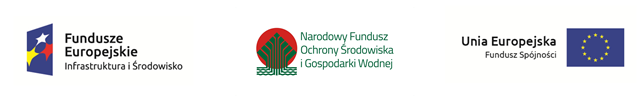 Zamówienie współfinansowane z  Programu Operacyjnego Infrastruktura i Środowisko 2014-2020 w ramach w ramach działania 2.3 Gospodarka wodno-ściekowa w aglomeracjach oś priorytetowa II Ochrona środowiska, w tym adaptacja do zmian klimatu Program Operacyjny Infrastruktura
i Środowisko 2014-2020.Zamówienie ogłoszono:w Dzienniku Urzędowym Unii Europejskiejna stronie internetowej Zamawiającego: zwikpolice.pl na tablicy ogłoszeń w siedzibie Zamawiającego na stronie BIP Gminy Police: www.bip.police.pl Zatwierdzam:	 Zarząd SpółkiPolice, dn. ……………………………..…… r.Specyfikacja Istotnych Warunków Zamówienia (dalej: „SIWZ”) zawiera:TOM I: 	Instrukcja dla Wykonawców z załącznikami (dalej: „IDW”) TOM II:	Wzór Umowy (dalej: „Umowa”) TOM III:	Opis Przedmiotu Zamówienia (dalej: „OPZ”)TOM IV:	Wykaz CenTOM V:	Pozostała DokumentacjaSpis treściI.	NAZWA I ADRES ZAMAWIAJĄCEGO	5II.	TRYB UDZIELANIA ZAMÓWIENIA	5III.	OPIS PRZEDMIOTU ZAMÓWIENIA	6IV.	TERMIN REALIZACJI ZAMÓWIENIA	10V.	INFORMACJA O PRZEWIDYWANYCH ZAMÓWIENIACH, O KTÓRYCH MOWA W ART. 134 
UST. 6 PKT 3 JEŻELI ZAMAWIAJĄCY PRZEWIDUJE UDZIELENIE TAKICH ZAMÓWIEŃ.	10VI.	WARUNKI UDZIAŁU W POSTĘPOWANIU ORAZ PODSTAWY WYKLUCZENIA
 Z POSTĘPOWANIA.	10VII.	WYKAZ OŚWIADCZEŃ LUB DOKUMENTÓW, JAKIE MAJĄ DOSTARCZYĆ WYKONAWCY
W CELU POTWIERDZENIA BRAKU PODSTAW DO WYKLUCZENIA Z POSTĘPOWANIA ORAZ
W CELU POTWIERDZENIA SPEŁNIENIA WARUNKÓW UDZIAŁU W POSTĘPOWANIU.	15VIII.	INFORMACJE O SPOSOBIE POROZUMIEWANIA SIĘ ZAMAWIAJĄCEGO Z WYKONAWCAMI
ORAZ PRZEKAZYWANIA OŚWIADCZEŃ LUB DOKUMENTÓW, A TAKŻE WSKAZANIE OSÓB UPRAWNIONYCH DO POROZUMIEWANIA SIĘ Z WYKONAWCAMI.	23IX.	WYMAGANIA DOTYCZĄCE WADIUM	25X.	TERMIN ZWIĄZANIA OFERTĄ	26XI.	OPIS SPOSOBU PRZYGOTOWANIA OFERT	27XII.	MIEJSCE ORAZ TERMIN SKŁADANIA I OTWARCIA OFERT.	29XIII.	SPOSÓB  OBLICZENIA CENY	29XIV.	OPISY KRYTERIÓW, KTÓRYMI ZAMAWIAJĄCY BĘDZIE SIĘ KIEROWAŁ PRZY WYBORZE
OFERTY ORAZ SPOSÓB OCENY  I PORÓWNANIA OFERT.	30XV.	INFORMACJA O FORMALNOŚCIACH, JAKIE POWINNY BYĆ DOPEŁNIONE PO WYBORZE
OFERT W CELU ZAWARCIA UMOWY.	31XVI.	POUCZENIE O ŚRODKACH OCHRONY PRAWNEJ PRZYSŁUGUJĄCE WYKONAWCY W TOKU POSTĘPOWANIA O ZMÓWIENIE PUBLICZNE.	31XVII.	ZABEZPIECZENIE NALEŻYTEGO WYKONANIA UMOWY	32XVIII.	ZAMAWIAJĄCY NIE DOPUSZCZA SKŁADANIA OFERT CZĘŚCIOWYCH I WARIANTOWYCH.	33XIX.	ZAMAWIAJĄCY NIE PRZEWIDUJE WYBORU NAJKORZYSTNIEJSZEJ OFERTY
Z ZASTOSOWANIEM AUKCJI ELEKTRONICZNEJ.	33XX.	ZAMAWIAJĄCY NIE PRZEWIDUJE ZWROTU KOSZTÓW UDZIAŁU W POSTĘPOWANIU.	34XXI.	OBOWIĄZEK INFOMACYJNY WYNIKAJĄCY Z ART. 13 ROZPORZĄDZENIA O OCHRONIE
DANYCH OSOBOWYCH (RODO).	34XXII.	ZAŁĄCZNIKI DO SIWZ (IDW)	35NAZWA I ADRES ZAMAWIAJĄCEGOZakład Wodociągów i Kanalizacji Police Sp. z o.o. 
ul. Grzybowa 50, 72-010 Policetel. (+48) 91 42 41 310e-mail: sekretariat@zwikpolice.pl(działający jako podmiot upoważniony Gminy Police, która jest beneficjentem unijnego dofinansowania przedmiotowego zamówienia)Strona internetowa zamawiającego: zwikpolice.plGodziny pracy Zamawiającego: poniedziałek - piątek 7:00-15:00(dalej „Zamawiający”) zaprasza do udziału w postępowaniu o udzielenie zamówienia publicznego prowadzonego w trybie przetargu nieograniczonego zgodnie z wymaganiami określonymi w niniejszej specyfikacji istotnych warunków zamówienia (dalej „SIWZ”).Dedykowana platforma zakupowa do obsługi komunikacji w formie elektronicznej pomiędzy Zamawiającym, a wykonawcami oraz składania ofert:https://platformazakupowa.pl/transakcja/377799                  TRYB UDZIELANIA ZAMÓWIENIAPostępowanie prowadzone jest jako zamówienie sektorowe zgodnie z rozdziałem 5,
w trybie przetargu nieograniczonego na podstawie art. 10 ust. 1 oraz art. 39 – 46
w zw. z art. 134 ust. 1 ustawy z dnia 29 stycznia 2004 r. Prawo zamówień publicznych (tekst jedn.: Dz. U. z 2019 r., poz. 1843 z późn. zm. - dalej „PZP”) oraz aktów wykonawczych do PZP.Postępowanie jest prowadzone zgodnie zasadami przewidzianymi dla zamówień o wartości równej lub wyższej niż kwoty określone w przepisach wydanych
na podstawie art. 11 ust. 8 PZP. Postępowanie będzie prowadzone zgodnie z zasadami przewidzianymi dla tzw. „procedury odwróconej”, o której mowa w art. 24aa ust. 1 i 2 PZP. Stosownie
do przywołanych przepisów Zamawiający najpierw dokona oceny ofert, a następnie zbada, czy wykonawca, którego oferta została oceniona jako najkorzystniejsza, nie podlega wykluczeniu oraz spełnia warunki udziału w postępowaniu. W przypadku, gdy Wykonawca ten nie potwierdzi, że spełnia warunki udziału 
w postępowaniu lub nie podlega wykluczeniu, Zamawiający na podstawie art. 26 ust. 1 ustawy PZP wezwie kolejnego Wykonawcę, który złożył ofertę najwyżej ocenioną spośród pozostałych ofert, do przedłożenia stosownych dokumentów.Zamawiający przewiduje możliwość unieważnienia postępowania o udzielenie zamówienia, jeżeli środki, które Zamawiający zamierzał przeznaczyć na sfinansowanie całości lub część zamówienie nie zostaną mu przyznane.OPIS PRZEDMIOTU ZAMÓWIENIAPrzedmiotem zamówienia jest zaprojektowanie i wykonanie robót polegających
na budowie sieci kanalizacji sanitarnej w miejscowości Tanowo i Witorza (sieć kanalizacyjno–tłoczna z przepompowniami) - Etap I. Szczegółowy opis przedmiotu zamówienia został opisany w Tomie 3 – Opis Przedmiotu Zamówienia (OPZ). Oznaczenie postępowania: ZWiK/5/2020 - Zamawiający zaleca posługiwanie się
w korespondencji kierowanej do Zamawiającego oznaczeniem postępowania ZWiK/5/2020Wspólny Słownik Zamówień (CPV):Dział Robót: 71000000-8: Usługi architektoniczne, budowlane, inżynieryjne i kontrolne45000000-7: Roboty budowlaneGrupa Robót budowlanych: 71300000-1: Usługi inżynieryjne45100000-8 Przygotowanie terenu pod budowę45200000-9: Roboty w zakresie wznoszenia kompletnych obiektów budowlanych lub ich części oraz roboty w zakresie inżynierii lądowej i wodnej;Klasy Robót budowlanych:71320000-7: Usługi inżynieryjne w zakresie projektowania45110000-1 Roboty w zakresie burzenia i rozbiórki obiektów budowlanych; roboty ziemne45220000-5 Roboty inżynieryjne i budowlane45230000-8 Roboty budowlane w zakresie budowy rurociągów, linii komunikacyjnych i elektroenergetycznych, autostrad, dróg, lotnisk i kolei; wyrównywanie terenuKategorie Robót budowlanych:71322000-1 Usługi inżynierii projektowej w zakresie inżynierii lądowej i wodnej45111000-8 Roboty w zakresie burzenia, roboty ziemne45112000-5 Roboty w zakresie usuwania gleby45113000-2 Roboty na placu budowy45222000-9 Roboty budowlane w zakresie robót inżynieryjnych, z wyjątkiem mostów, tuneli, szybów i kolei podziemnej45231000-5 Roboty budowlane w zakresie budowy rurociągów, ciągów komunikacyjnych i linii energetycznych45232000-2 Roboty pomocnicze w zakresie rurociągów i kabli45233000-9 Roboty w zakresie konstruowania, fundamentowania oraz wykonywania nawierzchni autostrad, drógWykonawca może powierzyć realizację elementów (części) przedmiotu zamówienia podwykonawcom. W przypadku zamiaru wykonywania przedmiotu zamówienia
 z udziałem podwykonawców Wykonawca zobowiązany jest do wskazania w swojej ofercie: części zamówienia (zakresów rzeczowych), których wykonanie zamierza powierzyć podwykonawcom i podania przez Wykonawcę firm podwykonawców. Wskazanie takie należy umieścić na formularzu ofertowym. W przypadku braku wskazania w ofercie podwykonawstwa Wykonawca będzie mógł wprowadzić podwykonawcę wyłącznie na warunkach określonych w umowie.Zamawiający wymaga zatrudnienia przez Wykonawcę lub podwykonawcę na podstawie umowy o pracę osób wykonujących następujące czynności, wchodzące w skład przedmiotu zamówienia, związane z:robotami budowlano-montażowymi,robotami rozbiórkowymi i demontażowymi,robotami dotyczącymi zagospodarowania terenu,nadzorem nad pracami i pracownikami, z wyjątkiem osób pełniących samodzielne funkcje techniczne w budownictwie,obsługą biura budowy.Szczegółowo sposób dokumentowania przez Wykonawcę zatrudnienia na podstawie umowy o pracę został określony w Umowie (Tom 2).Realizacja robót budowlanych musi zawsze odpowiadać obwiązującym zasadom  techniczno-budowlanym i prawnym, dotyczącym danego obiektu i technologii wykonania robót. Przy realizacji zamówienia należy zwrócić szczególną uwagę
na obowiązujące w trakcie realizacji przepisy dotyczące ochrony przeciwpożarowej, bezpieczeństwa i higieny pracy, ochrony środowiska, ochrony sanitarnej.Przy wykonywaniu robót mogą być stosowane wyłącznie materiały, wyroby, urządzenia dopuszczone do obrotu i odpowiadające wymaganiom określonym w art. 10 ustawy
z dnia 7 lipca 1994 r. Prawo budowlane (tekst jedn. Dz. U. z 2019 r., poz. 1186 z późn. zm., dalej: „ustawa Prawo budowlane”) i przepisach o wyrobach budowlanych, a także powinny być zgodne z wymaganiami określonymi w PFU załączonym do SIWZ.Wykonawca zobowiązany jest uwzględnić w cenie również koszty:Zaprojektowania, uzyskania pozwolenia na budowę, sporządzenia projektów wykonawczych i dokumentacji powykonawczej, wykonania i oddania do użytku robót wchodzących w skład przedmiotu zamówienia zgodnie z Umową, OPZ,
w tym PFU, zasadami wiedzy technicznej, obowiązującymi warunkami technicznymi wykonania i odbioru robót budowlano – montażowych, ustawą Prawo Budowlane, obowiązującymi Polskimi Normami, innymi przepisami odnoszącymi się do Przedmiotu Umowy;Przygotowania wszystkich dokumentów, uzyskanie wszelkich decyzji i uzgodnień wymaganych prawem i wynikających z dobrej praktyki i wiedzy personelu Wykonawcy niezbędnych do uzyskania pozwolenia na budowę;Zabezpieczenia terenu budowy wraz ze znajdującymi się na nim obiektami budowlanymi i urządzeniami technicznymi;Wykonywania czynności wymienionych w art. 22 ustawy Prawo Budowlane;zorganizowaniem zaplecza budowy wraz z pomieszczeniem umożliwiającym przeprowadzanie rady budowy oraz  tymczasowego składowiska odpadów,
a także ich usunięciem i utylizacją;wykonaniem tablicy informacyjnej zgodnie ustawą Prawo budowlane;Opracowania planu bezpieczeństwa i ochrony zdrowia przed przystąpieniem
do robót;Przygotowania szczegółowego harmonogramu rzeczowo - finansowego, o którym mowa w § 2 ust. 4 Umowy;Zapewnienia na czas trwania budowy kierownictwa robót zgodnie ze złożoną ofertą;Zatrudnienia przy budowie odpowiedniego nadzoru technicznego oraz pracowników wykwalifikowanych w zakresie niezbędnym do odpowiedniego
i terminowego wykonania robót;Wykonania robót tymczasowych, które mogą być potrzebne podczas wykonywania robót podstawowych;Oznaczenia terenu budowy lub innych miejsc, w których mają być prowadzone roboty podstawowe lub tymczasowe;Utrzymania terenu budowy w należytym stanie i usuwanie na bieżąco zbędnych materiałów, odpadków oraz śmieci; z udokumentowaniem miejsc składowania odpadów lub ich utylizacji;Przywrócenia po zakończeniu robót terenu budowy oraz terenu stanowiącego zaplecze budowy do stanu przewidzianego w projekcie;Skompletowania i przedstawienia Zamawiającemu dokumentów pozwalających
na ocenę prawidłowego wykonania przedmiotu odbioru robót, a w szczególności: dokumentację powykonawczą, inwentaryzację geodezyjną powykonawczą, protokoły badań i sprawdzeń, protokoły technicznych odbiorów, instrukcje obsługi i eksploatacji, dziennik budowy, zaświadczenia właściwych jednostek i organów wymagane przepisami i dokumentacją projektową, niezbędne świadectwa kontroli jakości, oświadczenia kierownika budowy, o których mowa w art. 57
ust. 1 pkt. 2 lit. „a” i lit. „b” ustawy Prawo Budowlane;Wykonania dokumentacji powykonawczej wraz z instrukcjami eksploatacyjnymi
i protokółami pomontażowymi;Ubezpieczenia mienia budowy oraz ubezpieczenia odpowiedzialności cywilnej Wykonawcy na zasadach opisanych w Umowie;Zapewnienia zabezpieczenia przeciwpożarowego dla placu budowy;Zapewnienia nadzoru oraz wykonywanie robót zgodnie z zasadami bezpieczeństwa i higieny pracy;Zapewnienia ochrony środowiska na terenie budowy oraz w bezpośrednim otoczeniu;W przypadku zniszczenia lub uszkodzenia robót, ich części bądź majątku Zamawiającego – naprawienia ich i doprowadzenia do stanu poprzedniego,
na swój koszt i ryzyko;Zorganizowania zaplecza socjalno-technicznego budowy w rozmiarach koniecznych do realizacji przedmiotu zamówienia;Strzeżenia mienia znajdującego się na terenie budowy w terminie od daty przejęcia terenu budowy do daty przekazania przedmiotu zamówienia Zamawiającemu protokołem końcowego odbioru i zlikwidowania zaplecza budowy;Przygotowania wszystkich dokumentów, uzyskanie wszelkich decyzji i uzgodnień wymaganych prawem i wynikających z dobrej praktyki i wiedzy personelu Wykonawcy niezbędnych do uzyskania pozwolenia na użytkowanie;Opracowania, w razie konieczności, dodatkowych rysunków lub specyfikacji, które mogą być wymagane w związku z wykonywaniem robót lub z innych powodów
(np. tymczasowa organizacja ruchu, rysunki warsztatowe, plany organizacji robót, organizacji placu budowy itp.) Wykonawca powiadomi na piśmie i przedłoży te rysunki Zamawiającemu do akceptacji, łącznie z towarzyszącą dokumentacją
i specyfikacjami. Koszty wykonania tych opracowań poniesie Wykonawca;uzyskaniem uzgodnień, zezwoleń, decyzji jak np. decyzji o pozwoleniu na budowę, zajęcie pasa drogowego, wykonanie odwiertów geologicznych, pozwolenia
na użytkowanie wraz z opracowaniem niezbędnych dokumentów i zgód;Montażu, rozruchu  wszystkich kluczowych urządzeń oraz przeszkolenia personelu Zamawiającego w zakresie obsługi przepompowni przy udziale przedstawiciela producenta lub dostawcy.We wszystkich miejscach SIWZ, OPZ i PFU, w których użyto przykładowego znaku towarowego, patentu, pochodzenia, źródła lub szczególnego procesu lub jeżeli Zamawiający opisał przedmiot zamówienia przez odniesienie do norm, europejskich ocen technicznych, aprobat, specyfikacji technicznych i systemów referencji technicznych, o których mowa w art. 30 ust. 1 pkt 2 i ust. 3 PZP, a w każdym przypadku, działając zgodnie z art. 29 ust. 3 PZP i art. 30 ust. 4 PZP, Zamawiający dopuszcza rozwiązania równoważne, w stosunku do określonych w SIWZ, OPZ i PFU, oznaczając takie wskazania lub odniesienia odpowiednio wyrazami „lub równoważny” lub „lub równoważne” (m.in. zastosowanie innych materiałów i urządzeń), pod warunkiem zapewnienia parametrów nie gorszych niż określone w opisie Przedmiotu zamówienia, a także zachowania technologii wykonania, tzn. w wyniku zmiany materiału nie może dojść do zmiany technologii wykonania, co skutkowałoby zmianą OPZ i PFU. W przypadku zaoferowania rozwiązań równoważnych Wykonawca zobowiązany jest wykazać, że spełniają one wymagania określone przez Zamawiającego. W takiej sytuacji Wykonawca zobowiązany jest złożyć opis materiałów i urządzeń równoważnych.Ilekroć w SIWZ w ramach opisu przedmiot zamówienia następuje odniesienie się do: Polskich Norm przenoszących normy europejskie,norm innych państw członkowskich Europejskiego Obszaru Gospodarczego przenoszących normy europejskie,europejskich ocen technicznych, rozumianych jako udokumentowane oceny działania wyrobu budowlanego względem jego podstawowych cech, zgodnie
z odpowiednim europejskim dokumentem oceny, w rozumieniu art. 2 pkt 12 rozporządzenia Parlamentu Europejskiego i Rady (UE) nr 305/2011 z dnia 9 marca 2011 r. ustanawiającego zharmonizowane warunki wprowadzania do obrotu wyrobów budowlanych i uchylającego dyrektywę Rady 89/106/EWG
(Dz. Urz. UE L 88 z 04.04.2011, str. 5, z późn. zm.),wspólnych specyfikacji technicznych, rozumianych jako specyfikacje techniczne
w dziedzinie produktów teleinformatycznych określone zgodnie z art. 13 i art. 14 rozporządzenia Parlamentu Europejskiego i Rady (UE) nr 1025/2012 z dnia
25 października 2012 r. w sprawie normalizacji europejskiej, zmieniającego dyrektywy Rady 89/686/EWG i 93/15/EWG oraz dyrektywy Parlamentu Europejskiego i Rady 94/9/WE, 94/25/WE, 95/16/WE, 97/23/WE, 98/34/WE, 2004/22/WE, 2007/23/WE, 2009/23/WE i 2009/105/WE oraz uchylającego decyzję Rady 87/95/EWG i decyzję Parlamentu Europejskiego i Rady
nr 1673/2006/WE (Dz. Urz. UE L 316 z 14.11.2012, str. 12),norm międzynarodowych,specyfikacji technicznych, których przestrzeganie nie jest obowiązkowe, przyjętych przez instytucję normalizacyjną, wyspecjalizowaną w opracowywaniu specyfikacji technicznych w celu powtarzalnego i stałego stosowania
w dziedzinach obronności i bezpieczeństwa,innych systemów referencji technicznych ustanowionych przez europejskie organizacje normalizacyjne;norm, europejskich ocen technicznych, specyfikacji technicznych i systemów referencji technicznych, o których mowa w pkt 1- 6, oraz przez odniesienie
do wymagań dotyczących wydajności lub funkcjonalności, o których mowa
w pkt 1, w zakresie wybranych cech;- Zamawiający dopuszcza rozwiązania równoważne. W każdym takim przypadku Wykonawca może zastosować odpowiednio normy, oceny techniczne, specyfikacje techniczne lub inne systemy referencji równoważne do wskazanych.Wykonawca zapewni sobie i na własny koszt korzystanie  na terenie przyszłego placu budowy mediów (prąd, woda) oraz odprowadzenie ścieków. Zamawiający może  umożliwić korzystanie z mediów w postaci wody. Wykonawca zobowiązany będzie do regulowania należności za korzystanie z mediów w postaci wody na podstawie wskazań liczników Wykonawcy.TERMIN REALIZACJI ZAMÓWIENIATermin wykonania całości zamówienia wraz z uzyskaniem decyzji o pozwoleniu
na użytkowanie: 31 grudnia 2022 r.Termin zakończenia prac projektowych wraz z uzyskaniem decyzji o pozwoleniu
na budowę: 31 października  2021 r.Termin wykonania Robót Budowlanych: 31 października  2022 r.INFORMACJA O PRZEWIDYWANYCH ZAMÓWIENIACH, O KTÓRYCH MOWA W ART. 134 UST. 6 PKT 3 JEŻELI ZAMAWIAJĄCY PRZEWIDUJE UDZIELENIE TAKICH ZAMÓWIEŃ.Zamawiający  nie przewiduje możliwości udzielenia zamówień, o których mowa w art. 134 ust. 6 pkt 3 PZP.WARUNKI UDZIAŁU W POSTĘPOWANIU ORAZ PODSTAWY WYKLUCZENIA Z POSTĘPOWANIA.W postępowaniu mogą brać udział Wykonawcy, którzy nie podlegają wykluczeniu
z postępowania o udzielenie zamówienia w okolicznościach, o których mowa w art. 24 ust. 1 pkt 12-23 PZP (z uwzględnieniem art. 133 ust. 4 PZP) i art. 24 ust. 5 pkt 1 - 8 PZP, tj. na podstawie: art. 24 ust. 5 pkt 1 PZP Zamawiający wykluczy z postępowania o udzielenie zamówienia publicznego wykonawcę, w stosunku do którego otwarto likwidację, w zatwierdzonym przez sąd układzie w postępowaniu restrukturyzacyjnym jest przewidziane zaspokojenie wierzycieli przez likwidację jego majątku lub sąd zarządził likwidację jego majątku w trybie art. 332 ust. 1 ustawy z dnia 15 maja 2015 r. - Prawo restrukturyzacyjne (tekst jednolity: Dz. U. z 2019 r. poz. 243,
z późn. zm.) lub którego upadłość ogłoszono, z wyjątkiem wykonawcy, który
po ogłoszeniu upadłości zawarł układ zatwierdzony prawomocnym postanowieniem sądu, jeżeli układ nie przewiduje zaspokojenia wierzycieli przez likwidację majątku upadłego, chyba że sąd zarządził likwidację jego majątku
w trybie art. 366 ust. 1 ustawy z dnia 28 lutego 2003 r. - Prawo upadłościowe (tekst jednolity: Dz. U. z 2019 r. poz. 498, z późn. zm.);art. 24 ust. 5 pkt 2 PZP Zamawiający wykluczy z postępowania o udzielenie zamówienia publicznego Wykonawcę, który w sposób zawiniony poważnie naruszył obowiązki zawodowe, co podważa jego uczciwość, w szczególności gdy Wykonawca w wyniku zamierzonego działania lub rażącego niedbalstwa nie wykonał lub nienależycie wykonał zamówienie, co Zamawiający jest w stanie wykazać za pomocą stosownych środków dowodowych;art. 24 ust. 5 pkt 3 PZP Zamawiający wykluczy z postępowania o udzielenie zamówienia publicznego wykonawcę, jeżeli wykonawca lub osoby, o których mowa w ust. 1 pkt 14, uprawnione do reprezentowania wykonawcy pozostają
w relacjach określonych w art. 17 ust. 1 pkt 2-4 z:zamawiającym,osobami uprawnionymi do reprezentowania zamawiającego,członkami komisji przetargowej,osobami, które złożyły oświadczenie, o którym mowa w art. 17 ust. 2a- chyba że jest możliwe zapewnienie bezstronności po stronie zamawiającego
w inny sposób niż przez wykluczenie wykonawcy z udziału w postępowaniu;art. 24 ust. 5 pkt 4 PZP Zamawiający wykluczy z postępowania o udzielenie zamówienia publicznego Wykonawcę który, z przyczyn leżących po jego stronie, nie wykonał albo nienależycie wykonał w istotnym stopniu wcześniejszą umowę
w sprawie zamówienia publicznego lub umowę koncesji, zawartą z Zamawiającym, o którym mowa w art. 3 ust. 1 pkt 1-4 PZP, co doprowadziło do rozwiązania umowy lub zasądzenia odszkodowaniaart. 24 ust. 5 pkt 5 PZP Zamawiający wykluczy z postępowania o udzielenie zamówienia publicznego wykonawcę będącego osobą fizyczną, którego prawomocnie skazano za wykroczenie przeciwko prawom pracownika
lub wykroczenie przeciwko środowisku, jeżeli za jego popełnienie wymierzono karę aresztu, ograniczenia wolności lub karę grzywny nie niższą niż 3000 złotych;art. 24 ust. 5 pkt 6 PZP Zamawiający wykluczy z postępowania o udzielenie zamówienia publicznego wykonawcę jeżeli urzędującego członka jego organu zarządzającego lub nadzorczego, wspólnika spółki w spółce jawnej lub partnerskiej albo komplementariusza w spółce komandytowej lub komandytowo-akcyjnej lub prokurenta prawomocnie skazano za wykroczenie, o którym mowa w art. 24 ust. 5 pkt 5 PZP;art. 24 ust. 5 pkt 7 PZP Zamawiający wykluczy z postępowania o udzielenie zamówienia publicznego Wykonawcę, wobec którego wydano ostateczną decyzję administracyjną o naruszeniu obowiązków wynikających z przepisów prawa pracy, prawa ochrony środowiska lub przepisów o zabezpieczeniu społecznym, jeżeli wymierzono tą decyzją karę pieniężną nie niższą niż 3000 złotych;art. 24 ust. 5 pkt 8 PZP Zamawiający wykluczy z postępowania o udzielenie zamówienia publicznego wykonawcę, który naruszył obowiązki dotyczące płatności podatków, opłat lub składek na ubezpieczenia społeczne lub zdrowotne, co zamawiający jest w stanie wykazać za pomocą stosownych środków dowodowych, z wyjątkiem przypadku, o którym mowa w ust. 1 pkt 15, chyba,
że wykonawca dokonał płatności należnych podatków, opłat lub składek
na ubezpieczenia społeczne lub zdrowotne wraz z odsetkami lub grzywnami
lub zawarł wiążące porozumienie w sprawie spłaty tych należności.UWAGA!Zgodnie z art. 133 ust. 4 PZP, Wykonawca nie podlega wykluczeniu w przypadku, o którym mowa w art. 24 ust. 1 pkt 13 lit. d PZP oraz w przypadku, o którym mowa w art. 24 ust. 1 pkt 14 PZP, jeżeli osoba, o której mowa w tym przepisie została skazana za przestępstwo wymienione w art. 24 ust. 1 pkt 13 lit. d PZP.W postępowaniu mogą brać udział Wykonawcy, którzy spełniają warunki udziału w postępowaniu, o których mowa w art. 22 ust. 1 PZP dotyczące:kompetencji lub uprawnień do prowadzenia określonej działalności zawodowej, o ile wynika to z odrębnych przepisów.Zamawiający nie stawia szczególnych wymagań w zakresie opisu spełniania tego warunku udziału w postępowaniu.sytuacji ekonomicznej lub finansowej.2.1 	Zamawiający  w zakresie  spełniania warunku udziału w postępowaniu
w odniesieniu do warunku dot. sytuacji ekonomicznej oraz sytuacji finansowej, wymaga wykazania się przez Wykonawcę tym, że:dysponuje środkami finansowymi lub zdolnością kredytową nie mniejszą niż   1 500 000,00 złjest  ubezpieczony od odpowiedzialności cywilnej w zakresie prowadzonej działalności, związanej z przedmiotem zamówienia,
na sumę gwarancyjną, co najmniej 2 000 000 złUWAGA!W przypadku wspólnego ubiegania się dwóch lub więcej Wykonawców
o udzielenie niniejszego zamówienia, oceniana będzie ich łączna sytuacja finansowa i ekonomiczna.zdolności technicznej lub zawodowej.3.1 	Warunek ten, w zakresie doświadczenia, zostanie uznany za spełniony, jeśli Wykonawca wykaże, że w okresie ostatnich 5 lat* przed upływem terminu składania ofert (a jeżeli okres prowadzenia działalności jest krótszy – w tym okresie):a)  wykonał co najmniej 1 dokumentację projektową budowy** kanalizacji sanitarnej w systemie grawitacyjno-tłocznym o łącznej długości
co najmniej 3 km i liczbie przepompowni ścieków (innych niż przepompownie przydomowe***) co najmniej 2 szt. (przez
1 dokumentację należy rozumieć dokumentację wykonaną w ramach jednej umowy)b) wykonał co najmniej 1 robotę budowlaną polegającą na budowie** kanalizacji sanitarnej w systemie grawitacyjno-tłocznym o łącznej długości co najmniej 3 km i liczbie przepompowni ścieków (innych niż przepompownie przydomowe***) co najmniej 2 szt. (przez 1 robotę budowlaną należy rozumieć robotę budowlaną realizowaną w ramach jednej umowy) i wartości robót budowlanych co najmniej 3.000.000 zł (słownie trzech milionów) brutto.*Pod pojęciem „wykonanie w ciągu ostatnich 5 lat” rozumie się zakończenie usługi/roboty w tym okresie (np. protokół odbioru datowany nie wcześniej, niż 5 lat przed terminem składania ofert).**Pod pojęciem budowy należy rozumieć wykonywanie obiektu budowlanego w określonym miejscu, a także odbudowę, rozbudowę lub nadbudowę obiektu budowlanego.***Pod pojęciem przepompowni przydomowych należy rozumieć przepompownie przeznaczone do odprowadzania ścieków bytowo-gospodarczych z indywidualnych budynków mieszkalnych, gospodarczych lub małych wspólnot mieszkaniowych, wykorzystywane do obsługi niewielkich obiektów leżących w odległości zbyt dużej od sieci kanalizacji grawitacyjnej, by możliwe było przyłączenie z zachowaniem wymaganych spadków  lub w miejscach uniemożliwiających stosowanie odpływu grawitacyjnego.UWAGA!Zamawiający dopuszcza również wykazanie się powyższymi warunkami
w ramach jednego zadania wykonanego w formule zaprojektuj-wybuduj. 3.2.	Warunek ten, w zakresie osób skierowanych przez Wykonawcę do realizacji zamówienia, zostanie uznany za spełniony, jeśli Wykonawca wykaże, że dysponuje lub będzie dysponować następującymi osobami: a) co najmniej 1 osobą na stanowisku Projektanta branży sanitarnej. Niniejsza osoba winna posiadać uprawnienia budowlane
do projektowania bez ograniczeń w specjalności instalacyjnej w zakresie sieci, instalacji i urządzeń cieplnych, wentylacyjnych, gazowych, wodociągowych i kanalizacyjnych wydane na podstawie aktualnych przepisów Prawa Budowlanego, a dla osób, które uzyskały uprawnienia przed 1994 r. wymagane są odpowiadające im ważne uprawnienia budowlane, które zostały wydane na podstawie wcześniej obowiązujących przepisów. Ponadto osoba ta winna legitymować się doświadczeniem (po uzyskaniu stosowanych uprawnień) w wykonaniu co najmniej 1 projektu budowlanego dotyczącego budowy** kanalizacji sanitarnej w systemie grawitacyjno-tłocznym o łącznej długości
co najmniej 3 km i liczbie przepompowni ścieków (innych niż przydomowe***) co najmniej 2 szt.b) co najmniej 1 osobą na stanowisku Projektanta branży elektrycznej. Niniejsza osoba winna posiadać uprawnienia budowlane
do projektowania bez ograniczeń w specjalności instalacyjnej w zakresie sieci, instalacji i urządzeń elektrycznych i elektroenergetycznych wydane na podstawie aktualnych przepisów Prawa Budowlanego, a dla osób, które uzyskały uprawnienia przed 1994 r. wymagane są odpowiadające im ważne uprawnienia budowlane, które zostały wydane na podstawie wcześniej obowiązujących przepisów. Ponadto osoba ta winna legitymować się doświadczeniem (po uzyskaniu stosowanych uprawnień) w wykonaniu co najmniej 1 projektu budowlanego w branży elektrycznej dla budowy** kanalizacji sanitarnej w systemie grawitacyjno-tłocznym o łącznej długości co najmniej 3 km i liczbie przepompowni ścieków (innych niż przydomowe***) co najmniej 2 szt. c)  co najmniej 1 osobą na stanowisku Kierownika Budowy. Niniejsza osoba winna posiadać uprawnienia budowlane do kierowania robotami budowlanymi bez ograniczeń w specjalności instalacyjnej w zakresie sieci, instalacji i urządzeń cieplnych, wentylacyjnych, gazowych, wodociągowych i kanalizacyjnych wydane na podstawie aktualnych przepisów Prawa Budowlanego, a dla osób, które uzyskały uprawnienia przed 1994 r. wymagane są odpowiadające im ważne uprawnienia budowlane, które zostały wydane na podstawie wcześniej obowiązujących przepisów. Ponadto osoba ta winna legitymować się minimum 3- letnim doświadczeniem w kierowaniu robotami budowlanymi na stanowisku Kierownika budowy/robót sanitarnych (licząc od daty uzyskaniu odpowiednich uprawnień budowlanych), w tym co najmniej na jednej inwestycji polegającej na budowie** kanalizacji sanitarnej w systemie grawitacyjno-tłocznym o łącznej długości
co najmniej 3 km i liczbie przepompowni ścieków (innych niż przydomowe***) co najmniej 2 szt. (przy czym funkcja kierownika budowy/kierownika robót na tej inwestycji była pełniona przez
co najmniej połowę okresu wykonywania robót budowlanych,
a Kierownik uczestniczył przy ich zakończeniu i odbiorze końcowym robót.d) co najmniej 1 osobą na stanowisku Kierownika robót elektrycznych. Niniejsza osoba winna posiadać uprawnienia budowlane do kierowania robotami budowlanymi bez ograniczeń w specjalności instalacyjnej
w zakresie sieci, instalacji i urządzeń elektrycznych
i elektroenergetycznych wydane na podstawie aktualnych przepisów Prawa Budowlanego, a dla osób, które uzyskały uprawnienia przed 1994 r. wymagane są odpowiadające im ważne uprawnienia budowlane, które zostały wydane na podstawie wcześniej obowiązujących przepisów. Ponadto osoba ta winna legitymować się minimum 3-letnim doświadczeniem w kierowaniu robotami budowlanymi na stanowisku Kierownika budowy/robót elektrycznych (licząc od daty uzyskaniu odpowiednich uprawnień budowlanych), w tym co najmniej na jednej inwestycji obejmującej roboty w branży elektrycznej w ramach budowy** kanalizacji sanitarnej w systemie grawitacyjno-tłocznym
o łącznej długości co najmniej 3 km i liczbie przepompowni ścieków (innych niż przydomowe***) co najmniej 2 szt. (przy czym funkcja kierownika budowy/kierownika robót na tej inwestycji była pełniona przez co najmniej połowę okresu wykonywania robót budowlanych branży elektrycznej.**Pod pojęciem budowy należy rozumieć wykonywanie obiektu budowlanego w określonym miejscu, a także odbudowę, rozbudowę lub nadbudowę obiektu budowlanego.***Pod pojęciem przepompowni przydomowych należy rozumieć przepompownie przeznaczone do odprowadzania ścieków bytowo-gospodarczych z indywidualnych budynków mieszkalnych, gospodarczych lub małych wspólnot mieszkaniowych, wykorzystywane do obsługi niewielkich obiektów leżących w odległości zbyt dużej od sieci kanalizacji grawitacyjnej, by możliwe było przyłączenie z zachowaniem wymaganych spadków  lub w miejscach uniemożliwiających stosowanie odpływu grawitacyjnego.W przypadku wspólnego ubiegania się dwóch lub więcej Wykonawców
o udzielenie niniejszego zamówienia, oceniana będzie ich łączna zdolność techniczna i zawodowa. UWAGA!Zamawiający akceptuje zagraniczne uprawnienia uznane w zakresie i na zasadach określonych ustawą z dnia 22 grudnia 2015 r. o zasadach uznawania kwalifikacji zawodowych nabytych w państwach członkowskich Unii Europejskiej (tekst jednolity:
Dz. U z 2020 r. poz. 220); w przypadku zaproponowania osób wchodzących w skład zespołu, które nie znają języka polskiego, Wykonawca powinien zapewnić tłumacza. Ocena spełniania warunków udziału w postępowaniu dokonana zostanie zgodnie
z formułą „spełnia”/„nie spełnia”, w oparciu o informacje zawarte w jednolitym europejskim dokumencie zamówienia (dalej „JEDZ”), następnie potwierdzonych
w dokumentach lub oświadczeniach złożonych przez Wykonawców, o których mowa
w pkt 7.W przypadku wykonawców wspólnie ubiegających się o udzielenie zamówienia warunki udziału w postępowaniu określone w pkt 6.2. SIWZ powinni spełniać łącznie wszyscy Wykonawcy. Żaden z Wykonawców wspólnie ubiegających się o udzielenie zamówienia nie może podlegać wykluczeniu z postępowania.Na podstawie art. 22d ust. 2 PZP Zamawiający może, na każdym etapie postępowania, uznać, że Wykonawca nie posiada wymaganych zdolności, jeżeli zaangażowanie zasobów technicznych lub zawodowych Wykonawcy w inne przedsięwzięcia gospodarcze wykonawcy może mieć negatywny wpływ na realizację zamówienia.WYKAZ OŚWIADCZEŃ LUB DOKUMENTÓW, JAKIE MAJĄ DOSTARCZYĆ WYKONAWCY W CELU POTWIERDZENIA BRAKU PODSTAW DO WYKLUCZENIA Z POSTĘPOWANIA ORAZ W CELU POTWIERDZENIA SPEŁNIENIA WARUNKÓW UDZIAŁU W POSTĘPOWANIU.W celu potwierdzenia braku podstaw do wykluczenia z postępowania, o których mowa w pkt 6.1. oraz w celu potwierdzenia spełniania warunków udziału w postępowaniu,
o których mowa w pkt 6.2. Wykonawca będzie obowiązany przedstawić Zamawiającemu następujące oświadczenia i dokumenty (w terminach wskazanych w niniejszej SIWZ): oświadczenie Wykonawcy stanowiące wstępne potwierdzenie spełnienia warunków udziału w postępowaniu określonych w niniejszej SIWZ i braku podstaw
do wykluczenia, złożone na formularzu JEDZ, którego wzór określa Rozporządzenie Wykonawcze Komisji (UE) 2016/7 z dnia 5 stycznia 2016 r. ustanawiające standardowy jednolity europejski dokument zamówienia (Dz. Urz. UE seria L 2016 r. Nr 3, s. 16). Treść JEDZ określona została w załączniku nr 2 do SIWZ. W JEDZ należy podać następujące informacje: na potwierdzenie braku podstaw do wykluczenia wskazanych w art. 24 ust. 1 pkt 13 – 14 PZP – informacje wymagane w Części III lit. A JEDZ, Części III lit. C wiersz pierwszy JEDZ oraz Części III lit. D JEDZ;na potwierdzenie braku podstaw do wykluczenia wskazanych w art. 24 ust. 1 pkt 15 PZP – informacje wymagane w Części III lit. B JEDZ;na potwierdzenie braku podstaw do wykluczenia wskazanych w art. 24 ust. 1 pkt 16 PZP – informacje wymagane w Części III lit. C wiersz ósmy JEDZ;na potwierdzenie braku podstaw do wykluczenia wskazanych w art. 24 ust. 1 pkt 17 PZP – informacje wymagane w Części III lit. C wiersz ósmy JEDZ;na potwierdzenie braku podstaw do wykluczenia wskazanych w art. 24 ust. 1 pkt 18 PZP – informacje wymagane w Części III lit. C wiersz ósmy JEDZ;na potwierdzenie braku podstaw do wykluczenia wskazanych w art. 24 ust. 1 pkt 19 PZP – informacje wymagane w Części III lit. C wiersz szósty JEDZ;na potwierdzenie braku podstaw do wykluczenia wskazanych w art. 24 ust. 1 pkt 20 PZP – informacje wymagane w Części III lit. C wiersz czwarty JEDZ;na potwierdzenie braku podstaw do wykluczenia wskazanych w art. 24 ust. 1 pkt 21 PZP – informacje wymagane w Części III lit. D JEDZ;na potwierdzenie braku podstaw do wykluczenia wskazanych w art. 24 ust. 1 pkt 22 PZP – informacje wymagane w Części III lit. D JEDZ;na potwierdzenie braku podstaw do wykluczenia wskazanych w art. 24 ust. 5 pkt 1 PZP – informacje wymagane w Części III lit. C wiersz drugi JEDZ;na potwierdzenie braku podstaw do wykluczenia wskazanych w art. 24 ust. 5 pkt 2 PZP – informacje wymagane w Części III lit. C wiersz trzeci JEDZ;na potwierdzenie braku podstaw do wykluczenia wskazanych w art. 24 ust. 5 pkt 3 PZP – informacje wymagane w Części III lit. c wiersz piąty JEDZ na potwierdzenie braku podstaw do wykluczenia wskazanych w art. 24 ust. 5 pkt 4 PZP – informacje wymagane w Części III lit. C wiersz siódmy JEDZ;na potwierdzenie braku podstaw do wykluczenia wskazanych w art. 24 ust. 5 pkt 5 PZP – informacje wymagane w Części III lit. C wiersz pierwszy JEDZ;na potwierdzenie braku podstaw do wykluczenia wskazanych w art. 24 ust. 5 pkt 6 PZP – informacje wymagane w Części III lit. C wiersz pierwszy JEDZ;na potwierdzenie braku podstaw do wykluczenia wskazanych w art. 24 ust. 5 pkt 7 PZP – informacje wymagane w Części III lit. C wiersz pierwszy JEDZ;na potwierdzenie braku podstaw do wykluczenia wskazanych w art. 24 ust. 5 pkt 8 PZP – informacje wymagane w Części III lit. B JEDZ;na potwierdzenie spełnienia warunków udziału w postępowaniu wymienionych w pkt 6.2. niniejszej SIWZ, zaznaczyć należy tylko pole
w Części IV lit. α wiersz pierwszy JEDZ. Zamawiający nie wymaga w zakresie wykazania spełnienia warunków udziału w postepowania wypełnienia JEDZ poza polem wskazanym w zdaniu pierwszym.JEDZ należy złożyć wraz z ofertą w postaci elektronicznej opatrzonej  kwalifikowanym podpisem elektronicznym. wykaz  usług/robót budowlanych wykonanych nie wcześniej niż  w okresie ostatnich 5 lat przed upływem terminu składania ofert, a jeżeli okres prowadzenia działalności jest krótszy – w tym okresie, wraz z podaniem ich rodzaju, wartości
(w przypadku robót), daty, miejsca wykonania i podmiotów, na rzecz których usługi i roboty te zostały wykonane (załącznik nr 6 do SIWZ), z załączeniem dowodów określających czy usługi/roboty budowlane zostały wykonane należycie,
w szczególności informacji o tym czy roboty budowlane zostały wykonane zgodnie
z przepisami prawa budowlanego i prawidłowo ukończone.Dowodami, o których mowa powyżej są referencje bądź inne dokumenty wystawione przez podmiot, na rzecz którego usługi/roboty budowlane były wykonywane, a jeżeli z uzasadnionej przyczyny o obiektywnym charakterze Wykonawca nie jest w stanie uzyskać tych dokumentów – inne dokumenty
w przypadku robót budowlanych, natomiast w przypadku usług – oświadczenie Wykonawcy.wykaz osób, skierowanych przez Wykonawcę do realizacji zamówienia publicznego, wraz z informacjami na temat ich kwalifikacji zawodowych, uprawnień, doświadczenia, niezbędnych do wykonania zamówienia publicznego, a także zakresu wykonywanych przez nie czynności oraz informacją o podstawie do dysponowania tymi osobami – załącznik nr 7do SIWZ;informację banku lub spółdzielczej kasy oszczędnościowo-kredytowej potwierdzającej wysokość posiadanych środków finansowych lub zdolność kredytową wykonawcy, w okresie nie wcześniejszym niż 1 miesiąc przed upływem terminu składania ofert.Jeżeli z uzasadnionej przyczyny wykonawca nie może złożyć wymaganych przez zamawiającego dokumentów, dotyczących sytuacji ekonomicznej lub finansowej, Zamawiający dopuszcza złożenie przez wykonawcę innych dokumentów, o których mowa w art. 26 ust. 2c ustawy z dnia 29 stycznia 2004 r. – Prawo zamówień publicznych;Dokument potwierdzający, że wykonawca jest ubezpieczony od odpowiedzialności cywilnej w zakresie prowadzonej działalności związanej z przedmiotem zamówienia na sumę gwarancyjną określoną przez Zamawiającego.Jeżeli z uzasadnionej przyczyny wykonawca nie może złożyć wymaganych przez zamawiającego dokumentów, dotyczących sytuacji ekonomicznej lub finansowej, Zamawiający dopuszcza złożenie przez wykonawcę innych dokumentów, o których mowa w art. 26 ust. 2c ustawy z dnia 29 stycznia 2004 r. – Prawo zamówień publicznych.odpis z właściwego rejestru lub z centralnej ewidencji i informacji o działalności gospodarczej, jeżeli odrębne przepisy wymagają wpisu do rejestru lub ewidencji,
w celu potwierdzenia braku podstaw wykluczenia na podstawie art. 24 ust. 5 pkt 1 PZP;zaświadczenie właściwego naczelnika urzędu skarbowego potwierdzające,
że Wykonawca nie zalega z opłacaniem podatków, wystawione nie wcześniej niż
3 miesiące przed upływem terminu składania ofert lub inny dokument potwierdzający, że Wykonawca zawarł porozumienie z właściwym organem podatkowym w sprawie spłat tych należności wraz z ewentualnymi odsetkami lub grzywnami, w szczególności uzyskał przewidziane prawem zwolnienie, odroczenie lub rozłożenie na raty zaległych płatności lub wstrzymanie w całości wykonania decyzji właściwego organu;zaświadczenie właściwej terenowej jednostki organizacyjnej Zakładu Ubezpieczeń Społecznych lub Kasy Rolniczego Ubezpieczenia Społecznego albo inny dokument potwierdzający, że Wykonawca nie zalega z opłacaniem składek na ubezpieczenia społeczne lub zdrowotne, wystawione nie wcześniej niż 3 miesiące przed upływem terminu składania ofert lub inny dokument potwierdzający, że Wykonawca zawarł porozumienie z właściwym organem w sprawie spłat tych należności wraz
z ewentualnymi odsetkami lub grzywnami, w szczególności uzyskał przewidziane prawem zwolnienie, odroczenie lub rozłożenie na raty zaległych płatności lub wstrzymanie w całości wykonania decyzji właściwego organu;informację z Krajowego Rejestru Karnego w zakresie określonym w art. 24 ust. 1
pkt 13, 14 i 21 ustawy oraz odnośnie skazania za wykroczenie na karę aresztu,
w zakresie określonym w art. 24 ust. 5 pkt 5 i 6 ustawy, wystawioną nie wcześniej niż 6 miesięcy przed upływem terminu składania ofert; oświadczenie Wykonawcy o braku wydania wobec niego prawomocnego wyroku sądu lub ostatecznej decyzji administracyjnej o zaleganiu z uiszczaniem podatków, opłat lub składek na ubezpieczenia społeczne lub zdrowotne albo –w przypadku wydania takiego wyroku lub decyzji – dokumenty potwierdzające dokonanie płatności tych należności wraz z ewentualnymi odsetkami lub grzywnami lub zawarcie wiążącego porozumienia w sprawie spłat tych należności (w odniesieniu do przesłanki wykluczenia opisanej w art. 24 ust. 1 pkt 15 PZP) (wg wzoru stanowiącego załącznik nr 5 do SIWZ);oświadczenie Wykonawcy o braku orzeczenia wobec niego tytułem środka zapobiegawczego zakazu ubiegania się o zamówienia publiczne (w odniesieniu
do przesłanki wykluczenia opisanej w art. 24 ust. 1 pkt 22 PZP) (wg wzoru stanowiącego załącznik nr 5 do SIWZ);oświadczenia Wykonawcy o braku wydania prawomocnego wyroku sądu skazującego za wykroczenie na karę ograniczenia wolności lub grzywny w zakresie określonym przez zamawiającego na podstawie art. 24 ust. 5 pkt 5 i 6 PZP
(wg wzoru stanowiącego załącznik nr 5 do SIWZ);oświadczenie Wykonawcy o niezaleganiu z opłacaniem podatków i opłat lokalnych, o których mowa w ustawie z dnia 12 stycznia 1991 r. o podatkach i opłatach lokalnych (teks jednolity: Dz. U. z 2019 r. poz. 1170 z późn. zm.) (wg wzoru stanowiącego załącznik nr 5 do SIWZ)oświadczenia wykonawcy o braku wydania wobec niego ostatecznej decyzji administracyjnej o naruszeniu obowiązków wynikających z przepisów prawa pracy, prawa ochrony środowiska lub przepisów o zabezpieczeniu społecznym w zakresie określonym przez zamawiającego na podstawie art. 24 ust. 5 pkt 7 ustawy
(wg wzoru stanowiącego załącznik nr 5 do SIWZ);W celu potwierdzenia braku podstaw do wykluczenia z postępowania o udzielenie zamówienia w okolicznościach, o których mowa w art. 24 ust. 1 pkt 23 PZP Wykonawca będzie zobowiązany złożyć oświadczenie o przynależności lub braku przynależności
do tej samej grupy kapitałowej (wg wzoru stanowiącego załącznik nr 4 do SIWZ). Niezwłocznie po otwarciu ofert zamawiający zamieści na Platformie zakupowej informacje dotyczące: (1) kwoty jaką zamierza przeznaczyć na sfinansowanie zamówienia, (2) firm oraz adresów wykonawców, którzy złożyli oferty w terminie oraz (3) ceny, terminu wykonania zamówienia, okresu gwarancji i warunków płatności zawartych w ofertach.Wykonawca, w terminie 3 dni od dnia zamieszczenia na Platformie zakupowej
ww. informacji przekazuje, za pośrednictwem platformy https://platformazakupowa.pl/transakcja/377799 lub poczty elektronicznej, zamawiającemu oświadczenie o przynależności lub braku przynależności do tej samej grupy kapitałowej.Wzór oświadczenia zawarty jest w załączniku nr 4 do SIWZ. Wraz ze złożeniem oświadczenia, wykonawca może przedstawić dokumenty bądź informacje, że powiązania z innym wykonawcą nie prowadzą do zakłócenia konkurencji
w postępowaniu o udzielenie zamówienia. W przypadku wykonawców wspólnie ubiegających się o udzielenie zamówienia oświadczenie składa każdy z takich wykonawców. Oświadczenie pod rygorem nieważności należy złożyć w oryginale
w postaci dokumentu elektronicznego lub elektronicznej kopii oświadczenia potwierdzonej za zgodność z oryginałem.Wykonawca może polegać na zdolnościach technicznych lub zawodowych lub sytuacji finansowej lub ekonomicznej (warunki wskazane w pkt 6.2. pkt 2) pkt 3)) innych podmiotów, niezależnie od charakteru prawnego łączących go z nimi stosunków. Wykonawca w takiej sytuacji musi udowodnić zamawiającemu, że realizując zamówienie, będzie dysponował niezbędnymi zasobami tych podmiotów, w szczególności przedstawiając zobowiązanie tych podmiotów do oddania mu do dyspozycji niezbędnych zasobów na potrzeby realizacji zamówienia. Dokument, z którego będzie wynikać zobowiązanie podmiotu trzeciego powinien wyrażać w sposób jednoznaczny wolę udostępnienia Wykonawcy ubiegającemu się o zamówienie, odpowiedniego zasobu, czyli wskazywać jakiego zasobu dotyczy, określać jego rodzaj, zakres, czas udostępnienia oraz inne okoliczności wynikające ze specyfiki danego zasobu. Z treści przedstawionego dokumentu musi jednoznacznie wynikać: (1) zakres dostępnych wykonawcy zasobów innego podmiotu; (2) sposób wykorzystania zasobów innego podmiotu, przez wykonawcę, przy wykonywaniu zamówienia publicznego; (3) zakres i okres udziału innego podmiotu przy wykonywaniu zamówienia publicznego; (4) czy podmiot, na zdolnościach którego wykonawca polega w odniesieniu do warunków udziału w postępowaniu dotyczących wykształcenia, kwalifikacji zawodowych lub doświadczenia, zrealizuje usługi/roboty budowlane, których wskazane zdolności dotyczą. Niewiążący wzór zobowiązania stanowi załącznik nr 3 do SIWZ.UWAGA!Zgodnie z art. 22a ust. 4 PZP w odniesieniu do warunków dotyczących wykształcenia, kwalifikacji zawodowych lub doświadczenia, Wykonawcy mogą polegać na zdolnościach innych podmiotów, jeśli podmioty te zrealizują roboty budowlane lub usługi, do realizacji których te zdolności są wymagane.Jeżeli Wykonawca, wykazując spełnianie warunków, o których mowa w art. 22 ust. 1b PZP, polega na zasobach innych podmiotów na zasadach określonych w art. 22a ust. 1 PZP, Wykonawca będzie zobowiązany do: złożenia oświadczenia innego podmiotu o spełnieniu warunków udziału
w postępowaniu (w zakresie warunku, w stosunku do którego udostępnia swój potencjał) i braku podstaw do wykluczenia złożonego na formularzu JEDZ.	JEDZ należy złożyć wraz z ofertą w postaci elektronicznej opatrzonej  kwalifikowanym podpisem elektronicznym, złożenia wraz z ofertą zobowiązania innego podmiotu do oddania Wykonawcy niezbędnych zasobów na potrzeby realizacji zamówienia.Zobowiązanie należy złożyć wraz z ofertą w oryginale w postaci dokumentu elektronicznego opatrzonego kwalifikowanym podpisem elektronicznym
lub elektronicznej kopii zobowiązania poświadczonej za zgodność z oryginałem.przedstawienia w odniesieniu do tych podmiotów dokumentów wymienionych
w pkt 7.1. lit. f – n, ew. d lub e. Dokumenty wymienione w pkt 7.1. lit. f – n,
ew. d lub e Wykonawca będzie obowiązany złożyć w terminie wskazanym przez Zamawiającego, nie krótszym niż 10 dni, określonym w wezwaniu wystosowanym przez Zamawiającego do Wykonawcy po otwarciu ofert.Jeżeli Wykonawca ma siedzibę lub miejsce zamieszkania poza terytorium Rzeczypospolitej Polskiej zamiast dokumentów:o których mowa w pkt 7.1. lit. f), g) i h) składa dokument lub dokumenty wystawione w kraju, w którym ma siedzibę lub miejsce zamieszkania, potwierdzające odpowiednio, że: (a) nie otwarto jego likwidacji ani nie ogłoszono upadłości, (b) nie zalega z uiszczeniem podatków, opłat, składek na ubezpieczenie społeczne lub zdrowotne albo, że zawarł porozumienie z właściwym organem
w sprawie spłat tych należności wraz z ewentualnymi odsetkami lub grzywnami,
w szczególności uzyskał przewidziane prawem zwolnienie, odroczenie
lub rozłożenie na raty zaległych płatności lub wstrzymanie w całości wykonania decyzji właściwego organu.o których mowa w pkt 7.1. lit. i) składa informacje z odpowiedniego rejestru albo, w przypadku braku takiego rejestru, inny równoważny dokument wydany przez właściwy organ sadowy lub administracyjny kraju, w którym wykonawca ma siedzibę lub miejsce zamieszkania lub miejsce zamieszkania ma osoba, której dotyczy informacja albo dokument w zakresie określonym w art. 24 ust. 1 pkt 13, 14 i 21 PZP oraz ust. 5 pkt 5 i 6 PZP.Dokumenty, o których mowa powyżej w rozdz. 7 pkt. 7.4. ust. 1 lit. a) oraz w rozdziale
7 pkt 7.4. ust. 2) powinny być wystawione nie wcześniej niż 6 miesięcy przed upływem terminu składania ofert. Dokumenty, o których mowa powyżej w rozdz. 7 pkt. 7.4. ust. 1) lit. b) powinny być wystawiane nie wcześniej niż 3 miesiące przed upływem terminu składania ofert.Jeżeli w miejscu zamieszkania osoby lub kraju, w którym Wykonawca ma siedzibę lub miejsce zamieszkania, nie wydaje się dokumentów, o których mowa w pkt. 7.4., zastępuje się je dokumentem zawierającym odpowiednio oświadczenie wykonawcy,
ze wskazaniem osoby albo osób uprawnionych do jego reprezentacji, lub oświadczenie osoby, której dokument miał dotyczyć, złożone przed notariuszem lub przed organem sądowym, administracyjnym albo organem samorządu zawodowego lub gospodarczego właściwym ze względu na siedzibę lub miejsce zamieszkania wykonawcy lub miejsce zamieszkania tej osoby. Postanowienia pkt. 7.5. stosuje się odpowiednio.Wykonawca mający siedzibę na terytorium Rzeczypospolitej Polskiej, w odniesieniu
do osoby mającej miejsce zamieszkania poza terytorium Rzeczypospolitej Polskiej, której dotyczy dokument wskazany w rozdz. 7 pkt 7.1. lit. i) SIWZ, składa dokument, o którym mowa w pkt 7.4 ust 2 SIWZ, w zakresie określonym w art. 24 ust. 1 pkt 14 i 21 oraz ust. 5 pkt 6 PZP. Jeżeli w kraju, w którym miejsce zamieszkania ma osoba, której dokument miał dotyczyć, nie wydaje się takich dokumentów, zastępuje się go dokumentem zawierającym oświadczenie tej osoby złożonym przed notariuszem lub przed organem sądowym, administracyjnym albo organem samorządu zawodowego lub gospodarczego właściwym ze względu na miejsce zamieszkania tej osoby. Postanowienia zwarte
w pkt 7.5. SIWZ zdanie pierwsze stosuje się.W przypadku wątpliwości co do treści dokumentu złożonego przez Wykonawcę mającego siedzibę lub miejsce zamieszkania poza terytorium Rzeczypospolitej Polskiej, Zamawiający może zwrócić się do właściwych organów odpowiednio miejsca zamieszkania osoby lub kraju, w którym Wykonawca ma siedzibę lub miejsce zamieszkania, z wnioskiem o udzielenie niezbędnych informacji dotyczących przedłożonego dokumentu.Jeżeli w oświadczeniach lub dokumentach złożonych w celu potwierdzenia braku podstaw do wykluczenia z postępowania lub złożonych na potwierdzenie spełnienia warunków udziału w postępowaniu jakiekolwiek wartości zostaną podane w walucie obcej to Zamawiający przeliczy wartość waluty na złote wedle średniego kursu NBP
z dnia zamieszczenia ogłoszenia o zamówieniu na swojej Platformie zakupowej. W przypadku oferty wykonawców wspólnie ubiegających się o udzielenie zamówienia (konsorcjum): w formularzu oferty należy wskazać firmy (nazwy) wszystkich Wykonawców wspólnie ubiegających się o udzielenie zamówienia;oferta musi być podpisana w taki sposób, by wiązała prawnie wszystkich Wykonawców wspólnie ubiegających się o udzielenie zamówienia. Osoba podpisująca ofertę musi posiadać umocowanie prawne do reprezentacji. Umocowanie musi wynikać z treści pełnomocnictwa załączonego do oferty – treść pełnomocnictwa powinna dokładnie określać zakres umocowania;JEDZ składa każdy z wykonawców wspólnie ubiegających się o zamówienie. Dokumenty te potwierdzają spełnianie warunków udziału w postępowaniu oraz brak podstaw wykluczenia w zakresie, w którym każdy z wykonawców wykazuje spełnianie warunków udziału w postępowaniu oraz brak podstaw wykluczenia;dokumenty, o których mowa w pkt 7.1. lit. f – n obowiązany będzie złożyć każdy
z wykonawców wspólnie ubiegających się o udzielenie zamówienia;wszyscy Wykonawcy wspólnie ubiegający się o udzielenie zamówienia będą ponosić odpowiedzialność solidarną za wykonanie umowy;Wykonawcy wspólnie ubiegający się o udzielenie zamówienia wyznaczą spośród siebie Wykonawcę kierującego (lidera), upoważnionego do zaciągania zobowiązań, otrzymywania poleceń oraz instrukcji dla i w imieniu każdego, jak też dla wszystkich partnerów;Zamawiający może w ramach odpowiedzialności solidarnej żądać wykonania umowy w całości przez lidera lub od wszystkich Wykonawców wspólnie ubiegających się o udzielenie zamówienia łącznie lub każdego z osobna.W przypadku Wykonawców wykonujących działalność w formie spółki cywilnej postanowienia dot. oferty wykonawców wspólnie ubiegających się o udzielenie zamówienia (konsorcjum) stosuje się odpowiednio, z zastrzeżeniem, że do odpowiedzi na wezwanie Zamawiającego do złożenia dokumentów, o którym mowa w pkt 7.1. należy załączyć (1) aktualne zaświadczenie właściwego naczelnika urzędu skarbowego potwierdzającego, iż Wykonawca nie zalega z opłacaniem podatków lub zaświadczenie, że uzyskał przewidziane prawem zwolnienie, odroczenie lub rozłożenie na raty zaległych płatności lub wstrzymanie w całości wykonania decyzji właściwego organu oraz(2) aktualne zaświadczenie właściwego oddziału Zakładu Ubezpieczeń Społecznych lub Kasy Rolniczego Ubezpieczenia Społecznego potwierdzającego, że Wykonawca nie zalega z opłacaniem składek na ubezpieczenie zdrowotne lub społeczne lub  potwierdzenie, że uzyskał przewidziane prawem zwolnienie, odroczenie lub rozłożenie na raty zaległych płatności lub wstrzymanie w całości wykonania decyzji właściwego organu odrębnie dla każdego ze wspólników oraz odrębnie dla spółki.Zamawiający informuje, iż na podstawie § 2 ust. 7 rozporządzenia Ministra Rozwoju
z dnia 26 lipca 2016 r. w sprawie rodzajów dokumentów, jakich może żądać zamawiający od wykonawcy w postępowaniu o udzielenie zamówienia (Dz. U. z 2016 r. poz. 1126), jeżeli treść informacji przekazanych przez wykonawcę w jednolitym europejskim dokumencie zamówienia odpowiada zakresowi informacji, których zamawiający wymaga poprzez żądanie dokumentów zamawiający odstąpi od żądania tych dokumentów
od wykonawcy.Jeżeli jest to niezbędne do zapewnienia odpowiedniego przebiegu postępowania
o udzielenie zamówienia, zamawiający może na każdym etapie postępowania wezwać wykonawców do złożenia wszystkich lub niektórych oświadczeń lub dokumentów potwierdzających, że nie podlegają wykluczeniu i spełniają warunki udziału
w postępowaniu, a jeżeli zachodzą uzasadnione podstawy do uznania, że złożone uprzednio oświadczenia lub dokumenty nie są już aktualne, do złożenia aktualnych oświadczeń lub dokumentów.	Dokumenty lub oświadczenia, o których mowa w rozporządzeniu w sprawie rodzajów dokumentów, jakich może żądać zamawiający od wykonawcy w postępowaniu
o udzielenie zamówienia, składane są w oryginale w postaci dokumentu elektronicznego lub w elektronicznej kopii dokumentu lub oświadczenia poświadczonej za zgodność
z oryginałem.Poświadczenia za zgodność z oryginałem dokonuje odpowiednio wykonawca, podmiot, na którego zdolnościach lub sytuacji polega wykonawca, wykonawcy wspólnie ubiegający się o udzielenie zamówienia publicznego albo podwykonawca, w zakresie dokumentów lub oświadczeń, które każdego z nich dotyczą.Poświadczenie za zgodność z oryginałem elektronicznej kopii dokumentu lub oświadczenia, o której mowa w pkt 7.13., następuje przy użyciu kwalifikowanego podpisu elektronicznego. Jeżeli oryginał dokumentu lub oświadczenia, o których mowa w art. 25 ust. 1 ustawy, lub inne dokumenty lub oświadczenia składane w postępowaniu o udzielenie zamówienia, nie zostały sporządzone w postaci dokumentu elektronicznego, wykonawca może sporządzić i przekazać elektroniczną kopię posiadanego dokumentu lub oświadczenia.W przypadku przekazywania przez wykonawcę elektronicznej kopii dokumentu lub oświadczenia, opatrzenie jej kwalifikowanym podpisem elektronicznym przez wykonawcę albo odpowiednio przez podmiot, na którego zdolnościach lub sytuacji polega wykonawca na zasadach określonych w art. 22a ustawy, albo przez podwykonawcę jest równoznaczne z poświadczeniem elektronicznej kopii dokumentu lub oświadczenia za zgodność z oryginałem.W przypadku przekazywania przez wykonawcę dokumentu elektronicznego w formacie poddającym dane kompresji, opatrzenie pliku zawierającego skompresowane dane kwalifikowanym podpisem elektronicznym jest równoznaczne z poświadczeniem przez wykonawcę za zgodność z oryginałem wszystkich elektronicznych kopii dokumentów zawartych w tym pliku, z wyjątkiem kopii poświadczonych odpowiednio przez innego wykonawcę ubiegającego się wspólnie z nim o udzielenie zamówienia, przez podmiot,
na którego zdolnościach lub sytuacji polega wykonawca, albo przez podwykonawcę.Dokumenty wymienione w pkt 7.1. lit. b)-n) składa się na wezwanie Zamawiającego wystosowane w trybie art. 26 ust. 1 ustawy Pzp. Zamawiający wezwie wykonawcę, którego oferta została najwyżej oceniona do złożenia tych oświadczeń lub dokumentów, aktualnych na dzień złożenia w terminie nie krótszym niż 10 dni.INFORMACJE O SPOSOBIE POROZUMIEWANIA SIĘ ZAMAWIAJĄCEGO Z WYKONAWCAMI ORAZ PRZEKAZYWANIA OŚWIADCZEŃ LUB DOKUMENTÓW, A TAKŻE WSKAZANIE OSÓB UPRAWNIONYCH DO POROZUMIEWANIA SIĘ Z WYKONAWCAMI.Osobą uprawnioną do porozumiewania się z Wykonawcami jest: p. Joanna Różycka; e- mail: joanna.rozycka@zwikpolice.plod poniedziałku do piątku w godz. 08:00 – 14:00, z wyłączeniem dni wolnych od pracy.Postępowanie prowadzone jest w języku polskim w formie elektronicznej
za pośrednictwem platformazakupowa.pl (dalej jako „Platforma”) pod adresem: https://platformazakupowa.pl/transakcja/377799W celu skrócenia udzielenia odpowiedzi na pytania preferuje się, aby komunikacja między Zamawiającym a wykonawcami, w tym wszelkie oświadczenia, wnioski, zawiadomienia oraz informacje, przekazywane były w formie elektronicznej
za pośrednictwem Platformy i formularza „Wyślij wiadomość do zamawiającego”.
Za datę przekazania (wpływu) oświadczeń, wniosków, zawiadomień oraz informacji przyjmuje się datę ich przesłania za pośrednictwem Platformy poprzez kliknięcie przycisku  „Wyślij wiadomość” po których pojawi się komunikat, że wiadomość została wysłana do zamawiającego. Zamawiający będzie przekazywał wykonawcom informacje w formie elektronicznej
za pośrednictwem Platformy. Informacje dotyczące odpowiedzi na pytania, zmiany specyfikacji, zmiany terminu składania i otwarcia ofert Zamawiający będzie zamieszczał na platformie w sekcji “Komunikaty”. Korespondencja, której zgodnie z obowiązującymi przepisami adresatem jest konkretny wykonawca, może być przekazywana w formie elektronicznej za pośrednictwem Platformy do konkretnego wykonawcy. Zamawiający, zgodnie z § 3 ust. 3 Rozporządzenia Prezesa Rady Ministrów w sprawie użycia środków komunikacji elektronicznej w postępowaniu o udzielenie zamówienia publicznego oraz udostępnienia i przechowywania dokumentów elektronicznych
(Dz. U. z 2017 r. poz. 1320; dalej: “Rozporządzenie w sprawie środków komunikacji”), określa niezbędne wymagania sprzętowo - aplikacyjne umożliwiające pracę
na platformazakupowa.pl, tj.:stały dostęp do sieci Internet o gwarantowanej przepustowości nie mniejszej
niż 512 kb/s,komputer klasy PC lub MAC o następującej konfiguracji: pamięć min. 2 GB Ram, procesor Intel IV 2 GHZ lub jego nowsza wersja, jeden z systemów operacyjnych - MS Windows 7, Mac Os x 10 4, Linux, lub ich nowsze wersje,zainstalowana dowolna przeglądarka internetowa, w przypadku Internet Explorer minimalnie wersja 10 0.,włączona obsługa JavaScript,zainstalowany program Adobe Acrobat Reader lub inny obsługujący format plików .pdf,Platforma działa według standardu przyjętego w komunikacji sieciowej - kodowanie UTF8,Oznaczenie czasu odbioru danych przez platformę zakupową stanowi datę
oraz dokładny czas (hh:mm:ss) generowany wg. czasu lokalnego serwera synchronizowanego z zegarem Głównego Urzędu Miar.Wykonawca, przystępując do niniejszego postępowania o udzielenie zamówienia publicznego:akceptuje warunki korzystania z platformazakupowa.pl określone w Regulaminie zamieszczonym na stronie internetowej pod linkiem  w zakładce „Regulamin" oraz uznaje go za wiążący,zapoznał i stosuje się do Instrukcji składania ofert dostępnej pod linkiem https://platformazakupowa.pl/strona/45-instrukcjeZa datę przekazania oferty przyjmuje się datę ich złożenia w systemie  (platformie)
w drugim kroku składania oferty poprzez kliknięcie przycisku „Złóż ofertę” i wyświetlenie komunikatu, że oferta została zaszyfrowana i złożona.Zamawiający informuje, że instrukcje korzystania z Platformy dotyczące w szczególności logowania, składania wniosków o wyjaśnienie treści SIWZ, składania ofert oraz innych czynności podejmowanych w niniejszym postępowaniu przy użyciu Platformy znajdują się w zakładce „Instrukcje dla Wykonawców" na stronie internetowej pod adresem: https://platformazakupowa.pl/strona/45-instrukcje Ofertę oraz JEDZ, sporządza się, pod rygorem nieważności, w postaci elektronicznej
i opatruje się kwalifikowanym podpisem elektronicznym. Zalecenia Zamawiającego:Ze względu na niskie ryzyko naruszenia integralności pliku oraz łatwiejszą weryfikację podpisu, zamawiający zaleca, w miarę możliwości, przekonwertowanie plików składających się na ofertę na format PDF i opatrzenie ich podpisem kwalifikowanym PAdES.Pliki w innych formatach niż PDF zaleca się opatrzyć zewnętrznym podpisem XAdES. Wykonawca powinien pamiętać, aby plik z podpisem przekazywać łącznie
z dokumentem podpisywanym.Zaleca się, aby komunikacja z wykonawcami odbywała się tylko na Platformie
za pośrednictwem formularza “Wyślij wiadomość”.Osobą składającą ofertę powinna być osoba kontaktowa podawana
 w dokumentacji.Ofertę należy przygotować z należytą starannością i zachowaniem odpowiedniego odstępu czasu do zakończenia przyjmowania ofert/wniosków. Sugerujemy złożenie oferty na 24 godziny przed terminem składania ofert/wniosków.Podczas podpisywania plików zaleca się stosowanie algorytmu skrótu SHA2 zamiast SHA1.  Jeśli wykonawca pakuje dokumenty np. w plik ZIP zalecamy wcześniejsze podpisanie każdego ze skompresowanych plików.Sposób komunikowania się Zamawiającego z Wykonawcami (nie dotyczy składania
i wycofania ofert):W postępowaniu o udzielenie niniejszego zamówienia komunikacja pomiędzy Zamawiającym a Wykonawcami w szczególności składanie oświadczeń, wniosków (innych niż wskazanych w pkt 8.9.), zawiadomień oraz przekazywanie informacji odbywa się elektronicznie za pośrednictwem Platformy.We wszelkiej korespondencji związanej z niniejszym postępowaniem Zamawiający
i Wykonawcy posługują się numerem ogłoszenia opublikowanego w Dzienniku Urzędowym Unii Europejskiej lub numerem postępowania wskazanym w SIWZ.Zamawiający może również komunikować się z Wykonawcami za pomocą poczty elektronicznej, email: joanna.rozycka@zwikpolice.plZamawiający dopuszcza również możliwość składania dokumentów elektronicznych, oświadczeń lub elektronicznych kopii dokumentów lub oświadczeń za pomocą poczty elektronicznej, na wskazany w lit b) adres email.Sposób sporządzenia dokumentów elektronicznych, oświadczeń lub elektronicznych kopii dokumentów lub oświadczeń musi być zgody z wymaganiami określonymi
w rozporządzeniu Prezesa Rady Ministrów z dnia 27 czerwca 2017 r. w sprawie użycia środków komunikacji elektronicznej w postępowaniu o udzielenie zamówienia publicznego oraz udostępniania i przechowywania dokumentów elektronicznych (Dz. U. z 2017 r. poz. 1320 z późn. zm.) oraz rozporządzeniu Ministra Rozwoju z dnia 26 lipca 2016 r. w sprawie rodzajów dokumentów, jakich może żądać zamawiający od wykonawcy w postępowaniu o udzielenie zamówienia (Dz. U. z 2016 r. poz. 1126 z późn. zm.).Niniejsze postępowanie prowadzone jest w języku polskim.Wykonawca zobowiązany jest do powiadomienia Zamawiającego o wszelkiej zmianie adresu poczty elektronicznej podanego w ofercie.Wykonawca może zwrócić się do Zamawiającego z wnioskiem o wyjaśnienie treści SIWZ. Zamawiający niezwłocznie, nie później jednak niż na 6 dni przed upływem terminu składania ofert udzieli wyjaśnień, pod warunkiem, że wniosek o wyjaśnienie treści SIWZ wpłynie do Zamawiającego nie później niż do końca dnia, w którym upływa połowa wyznaczonego terminu składania ofert.Jeżeli wniosek o wyjaśnienie treści SIWZ wpłynie po upływie terminu składania wniosków, o którym mowa w pkt 8.13., lub dotyczy udzielonych wyjaśnień, Zamawiający może udzielić wyjaśnień albo pozostawić wniosek bez rozpoznania.Treść zapytań wraz z wyjaśnieniami Zamawiający przekaże wykonawcom, którym przekazał SIWZ, bez ujawniania źródła zapytania oraz zamieści na Platformie. W uzasadnionych przypadkach Zamawiający może przed upływem terminu składania ofert zmienić treść SIWZ. Dokonaną zmianę treści SIWZ Zamawiający udostępni
na Platformie. Jeżeli w wyniku zmiany treści SIWZ nieprowadzącej do zmiany ogłoszenia o zamówieniu jest niezbędny dodatkowy czas na wprowadzenie zmian w ofertach, Zamawiający przedłuży termin składania ofert i poinformuje o tym wykonawców.WYMAGANIA DOTYCZĄCE WADIUMZamawiający wymaga wniesienia wadium w wysokości określonej poniżej:100 000,00 zł Wadium należy wnieść przed upływem terminu składania ofert. Wadium może być wnoszone w jednej lub kilku następujących formach:pieniądzu,poręczeniach bankowych lub poręczeniach spółdzielczej kasy oszczędnościowo-kredytowej, z tym że poręczenie kasy jest zawsze poręczeniem pieniężnym,gwarancjach bankowych,gwarancjach ubezpieczeniowych,poręczeniach udzielonych przez podmioty, o których mowa w art. 6b ust. 5 pkt. 2 ustawy z dnia 9 listopada 2000 r. o utworzeniu Polskiej Agencji Rozwoju Przedsiębiorczości (tekst jedn.: Dz. U. z 2020 r. poz. 299).Wadium wpłacane w pieniądzu należy wnieść przelewem na rachunek bankowy Zamawiającego w banku PEKAO SA II O /Szczecin nr rachunku:
69 1240 3927 1111 0010 6049 8189 z dopiskiem: wadium na zabezpieczenie oferty w postępowaniu „Zaprojektowanie i budowa sieci kanalizacji sanitarnej
w miejscowości Tanowo i Witorza (sieć kanalizacyjna grawitacyjno-tłoczna
z przepompowniami) - Etap I.” Wniesienie wadium w pieniądzu będzie skuteczne, jeżeli w podanym terminie zostanie zaliczone na rachunku bankowym Zamawiającego.Z treści wadium wnoszonego w formie: poręczenia bankowego, gwarancji bankowej, gwarancji ubezpieczeniowej lub poręczeniach udzielonych przez podmioty, o których mowa w art. 6b ust. 5 pkt. 2 ustawy z dnia 9 listopada 2000 r. o utworzeniu Polskiej Agencji Rozwoju Przedsiębiorczości powinno wynikać bezwarunkowe, na pierwsze pisemne żądanie zgłoszone przez Zamawiającego w terminie związania ofertą, zobowiązanie gwaranta do wypłaty Zamawiającemu pełnej kwoty wadium w okolicznościach określonych w art. 46 ust. 4a oraz art. 46 ust. 5 PZP. Wadium wnoszone w formie innej niż pieniądz należy złożyć w oryginale wraz z ofertą. Dokument wadialny musi być podpisany kwalifikowanym podpisem elektronicznym przez osobę/y wystawiające taki dokument. Wadium musi zabezpieczać ofertę  przez cały okres związania ofertą. Oferta wykonawcy, który nie wniesie wadium lub nie zabezpieczy jej akceptowalną formą wadium w wyznaczonym terminie, zostanie odrzucona.Treść gwarancji wadialnej musi zawierać następujące elementy:nazwę dającego zlecenie (Wykonawcy), beneficjenta gwarancji/poręczenia (Zamawiającego), gwaranta (banku lub instytucji ubezpieczeniowej udzielających gwarancji/poręczenia) oraz wskazanie ich siedzib,określenie wierzytelności, która ma być zabezpieczona gwarancją/poręczeniem – określenie przedmiotu zamówieniakwotę gwarancji/poręczenia,zobowiązanie gwaranta/poręczyciela do zapłacenia bezwarunkowo i nieodwołalnie kwoty gwarancji/poręczenia na pierwsze pisemne żądanie Zamawiającego w okolicznościach określonych w art. 46 ust. 4a PZP oraz art. 46 ust. 5 PZP.TERMIN ZWIĄZANIA OFERTĄTermin, którym Wykonawca będzie związany złożoną ofertą wynosi 60 dni. Zgodnie
z art. 85 PZP bieg terminu rozpoczyna się wraz z upływem terminu składania ofert.Wykonawca samodzielnie lub na wniosek Zamawiającego może przedłużyć termin związania ofertą, z tym że Zamawiający może tylko raz, co najmniej na 3 dni przed upływem terminu związania ofertą zwrócić się do Wykonawców o wyrażenie zgody
na przedłużenie tego terminu o oznaczony okres, nie dłuższy jednak niż 60 dni.OPIS SPOSOBU PRZYGOTOWANIA OFERTOferta musi być sporządzona w formie elektronicznej pod rygorem nieważności. Oferta musi być napisana w języku polskim, powinna być sporządzona czytelnie oraz opatrzona kwalifikowanym podpisem elektronicznym przez osobę upoważnioną. W przypadku podpisania oferty przez pełnomocnika do oferty należy dołączyć stosowne pełnomocnictwo dla takiego pełnomocnika. Pełnomocnictwo powinno być załączone w formie elektronicznej opatrzone kwalifikowanym podpisem elektronicznym.Wykonawcy ponoszą wszelkie koszty związane z przygotowaniem i złożeniem oferty.Wykonawcy przedstawiają ofertę zgodnie ze wszystkimi wymaganiami określonymi w SIWZ.Kompletna oferta musi zawierać:wypełniony formularz oferty stanowiący załącznik nr 1, opatrzony kwalifikowanym podpisem elektronicznym – zalecany 1 odrębny plik;wypełniony Wykaz Cen, sporządzony według wzoru stanowiącego załącznik –
TOM IV, opatrzony kwalifikowanym podpisem elektronicznym – zalecany 1 odrębny plik;wypełniony JEDZ w postaci elektronicznej opatrzony  kwalifikowanym podpisem elektronicznym (w tym również JEDZ podmiotu, na którego zdolnościach Wykonawca polega)– zalecany 1 odrębny plik dla każdego JEDZ (w przypadku oferty wspólnej);w przypadku podpisania oferty przez pełnomocnika oraz w przypadku wykonawców wspólnie ubiegających się o udzielenie zamówienia, pełnomocnictwo opatrzone kwalifikowanym podpisem elektronicznym – zalecany  1 odrębny plik dla każdego pełnomocnictwa;w przypadku polegania na zdolnościach innego podmiotu zobowiązanie tego podmiotu do oddania Wykonawcy niezbędnych zasobów na potrzeby realizacji zamówienia, opatrzone kwalifikowanym podpisem elektronicznym –  zalecany
1 odrębny plik dla każdego zobowiązania;wypełniony JEDZ w postaci elektronicznej opatrzony kwalifikowanym podpisem elektronicznym – podmiotu na zdolnościach którego wykonawca polega – zalecany 1 odrębny plik dla każdego JEDZ podmiotu na zdolnościach, którego polega wykonawca;wadium.Zamawiający może żądać przedstawienia oryginału lub notarialnie potwierdzonej kopii dokumentu, gdy przedstawiona przez Wykonawcę kopia dokumentu jest nieczytelna lub budzi wątpliwości, co do jej prawdziwości.Jeżeli oferta zawiera informacje stanowiące tajemnicę przedsiębiorstwa w rozumieniu przepisów, art. 11 ust. 2 ustawy z dnia 16 kwietnia 1993 r. o zwalczaniu nieuczciwej konkurencji (tekst jedn.: Dz. U. z 2019 r., poz. 1010 z późn. zm.), wówczas informacje te muszą być wyodrębnione w formie osobnego pliku i złożone zgodnie z zasadami opisanymi w pkt 11.8 SIWZ. Zamawiający nie ponosi odpowiedzialności za niezgodne
z SIWZ przygotowanie w/w pliku przez Wykonawcę. Stosowne zastrzeżenie Wykonawca winien złożyć na formularzu Oferty (załącznik nr 1 do SIWZ) oraz powinien wykazać,
że zastrzeżone informacje stanowią tajemnicę przedsiębiorstwa. W przeciwnym razie cała Oferta zostanie ujawniona na wniosek każdej zainteresowanej osoby.Zastrzeżenie informacji, które nie stanowią tajemnicy przedsiębiorstwa w rozumieniu ww. ustawy w momencie odmowy na wezwanie Zamawiającego do odtajnienia przez Wykonawcę tej części oferty, skutkować będzie odtajnieniem tej części oferty nie będącej tajemnicą przedsiębiorstwa przez Zamawiającego.Zgodnie z art. 8 ust. 3 ustawy Pzp, nie ujawnia się informacji stanowiących tajemnicę przedsiębiorstwa, w rozumieniu przepisów o zwalczaniu nieuczciwej konkurencji. Jeżeli wykonawca, nie później niż w terminie składania ofert, w sposób niebudzący wątpliwości zastrzegł, że nie mogą być one udostępniane oraz wykazał, załączając stosowne wyjaśnienia, iż zastrzeżone informacje stanowią tajemnicę przedsiębiorstwa. UWAGA: Na platformie w formularzu składania oferty znajduje się miejsce wyznaczone do dołączenia części oferty stanowiącej tajemnicę przedsiębiorstwa.Wykonawca, za pośrednictwem platformazakupowa.pl może przed upływem terminu
do składania ofert zmienić lub wycofać ofertę. Szczegółowy sposób złożenia, dokonywania zmiany lub wycofania oferty zamieszczono w instrukcji zamieszczonej
na stronie internetowej pod adresem:https://platformazakupowa.pl/strona/45-instrukcjeW przypadku nanoszenia zmian w ofercie, zamawiający rekomenduje wycofanie oferty i złożenie ponownie poprawnej oferty zamiast instytucji zmiany oferty. Każdy z wykonawców może złożyć tylko jedną ofertę. Złożenie większej liczby ofert lub oferty zawierającej propozycje wariantowe spowoduje odrzucenie wszystkich ofert złożonych przez danego wykonawcę.Dokumenty i oświadczenia składane przez wykonawcę powinny być w języku polskim.
W przypadku  załączenia dokumentów sporządzonych w innym języku niż dopuszczony, wykonawca zobowiązany jest załączyć tłumaczenie na język polski.Maksymalny rozmiar jednego pliku przesyłanego za pośrednictwem dedykowanych formularzy do: złożenia, zmiany, wycofania oferty wynosi 150 MB natomiast przy komunikacji wielkość pliku to maksymalnie 500 MB.Po wypełnieniu Formularza składania oferty lub wniosku i załadowaniu wszystkich wymaganych załączników należy kliknąć przycisk „Przejdź do podsumowania”.Oferta składana elektronicznie musi zostać podpisana elektronicznym podpisem kwalifikowanym. W procesie składania oferty za pośrednictwem platformy wykonawca powinien złożyć podpis bezpośrednio na dokumencie przesłanym za pośrednictwem Platformy. Złożenie podpisu na platformie na etapie podsumowania ma charakter nieobowiązkowy, jednak pozwala zweryfikować ważność podpisu przed złożeniem oferty.MIEJSCE ORAZ TERMIN SKŁADANIA I OTWARCIA OFERT.Ofertę wraz z wymaganymi dokumentami należy umieścić na Platformie pod adresem: https://platformazakupowa.pl/transakcja/377799 na stronie dotyczącej odpowiedniego postępowania do dnia 30 października 2020 r., godz. 10:00.Otwarcie ofert nastąpi dnia 30 października 2020 r. o godz. 10:30 w ZWIK Police Sp. z o.o.,
ul. Grzybowa 50, 72-010 Police sala nr 307 za pośrednictwem platformazakupowa.pl. Otwarcie ofert jest jawne. Otwarcie ofert następuje poprzez użycie aplikacji do odszyfrowania ofert dostępnej na Platformie.Bezpośrednio przed otwarciem ofert Zamawiający poda kwotę, jaką zamierza przeznaczyć na sfinansowanie zamówienia.Podczas otwarcia ofert Zamawiający poda nazwy (firmy) i adresy wykonawców, którzy złożyli oferty w terminie, a także informacje dotyczące cen zawartych w ofertach. Niezwłocznie po otwarciu ofert Zamawiający zamieści na stronie internetowej informacje, o których mowa w pkt 12.5. i 12.6. SIWZ, ponadto informację z otwarcia ofert zamawiający udostępni na platformazakupowa.pl w sekcji „Komunikaty” na stronie postępowania. Ofertę wniesioną po terminie zwraca się po upływie terminu przewidzianego na wniesienie odwołania. Zamawiający niezwłocznie zawiadamia wykonawcę o złożeniu oferty po terminie.Wykonawcy mogą uczestniczyć w otwarciu ofert.SPOSÓB  OBLICZENIA CENYPodana w ofercie cena musi być wyrażona w PLN. Cena musi uwzględniać wszystkie wymagania niniejszej SIWZ oraz obejmować wszelkie koszty, jakie poniesie Wykonawca z tytułu należytej oraz zgodnej z obowiązującymi przepisami realizacji przedmiotu zamówienia, a także automatyczną redukcję wynagrodzenia, o której mowa w § 11 ust. 1 lit. c TOM 2 – wzór umowy. Cena ma charakter ryczałtowy w znaczeniu i ze skutkami wynikającymi z art. 632 ustawy z dnia 23 kwietnia 1964 r. Kodeks cywilny (tekst jedn.: Dz. U. z 2019 r., poz. 1145 z późn. zm.). W Wykazie Cen należy podać kwoty i stawki w PLN dla wszystkich pozycji.Płatności za zaprojektowanie i wykonanie Robót zostaną dokonane na podstawie ustalonej kwoty ryczałtowej. Koszt „Dokumentacji projektowej” nie może być wyższy niż 6% wartości Robót.Ceną oferty jest cena wymieniona w formularzu oferty. Cenę taką Zamawiający przyjmie na potrzeby oceny i porównania ofert. Cenę podaną w formularzu ofertowym
i wycenionym Wykazie Cen należy podać z dokładnością do dwóch miejsc po przecinku, przy czym końcówki poniżej 0,5 grosza pomija się, a końcówki 0,5 i powyżej 0,5 grosza zaokrągla się do 1 grosza.Stawkę podatku od towarów i usług (VAT) należy uwzględnić w wysokości obowiązującej na dzień składania ofert.Opisy poszczególnych pozycji podane w Wykazie Cen nie powinny być traktowane jako ograniczające zobowiązania Wykonawcy wynikające z Kontraktu na zaprojektowanie i wykonanie Robót, które zostały wyczerpująco opisane w innych dokumentach.Wykonawca, składając ofertę, obowiązany jest poinformować Zamawiającego (w formularzu oferty – załącznik nr 1), czy wybór oferty będzie prowadzić do powstania u zamawiającego obowiązku podatkowego zgodnie z przepisami o podatku od towarów
i usług, wskazując nazwę (rodzaj) towaru lub usługi, których dostawa lub świadczenie będzie prowadzić do jego powstania, oraz wskazując ich wartość bez kwoty podatku.Brak wskazania w formularzu oferty (załącznik nr 1) informacji czy wybór oferty będzie prowadzić do powstania u zamawiającego obowiązku podatkowego zgodnie
z przepisami o podatku od towarów i usług będzie uznawane jako informacja, że wybór oferty wykonawcy nie będzie prowadzić do powstania u zamawiającego obowiązku podatkowego zgodnie z przepisami o podatku od towarów i usług.Koszty ewentualnych opłat publicznoprawnych koniecznych do poniesienia w związku
z decyzjami administracyjnymi w sprawie wyłączenia gruntów z produkcji rolnej lub leśnej, a także wynagrodzenie za ewentualne służebności i czynsze dzierżawne będzie ponosił Zamawiający, z zastrzeżeniem, że Zamawiający zaakceptuje w formie pisemnej przewidywany do poniesienia koszt, przed jego poniesieniem. Wykonawca jest zaś zobowiązany do takiego wyboru rozwiązań projektowych, aby w maksymalnym stopniu zminimalizować konieczność poniesienia przedmiotowych kosztów przez Zamawiającego.OPISY KRYTERIÓW, KTÓRYMI ZAMAWIAJĄCY BĘDZIE SIĘ KIEROWAŁ PRZY WYBORZE OFERTY ORAZ SPOSÓB OCENY  I PORÓWNANIA OFERT.Przy wyborze ofert Zamawiający będzie się kierował następującymi kryteriami oceny ofert:Cena 	– 	100 %,Sposób obliczania punktów dla poszczególnych kryteriów:kryterium „Cena” (C) - oferta z najniższą ceną otrzyma maksymalną liczbę
100 punktów, oferty pozostałe otrzymają zaokrągloną do dwóch miejsc
po przecinku liczbę punktów proporcjonalnie mniejszą, obliczoną na podstawie poniższego wzoru: Pi(C) = (Cmin/Ci)  x 100 pktgdzie:INFORMACJA O FORMALNOŚCIACH, JAKIE POWINNY BYĆ DOPEŁNIONE PO WYBORZE OFERT W CELU ZAWARCIA UMOWY.Przed zawarciem umowy w sprawie zamówienia publicznego, Wykonawca, którego oferta została uznana za najkorzystniejszą zobowiązany jest dopełnić następujących formalności: wnieść wymagane zabezpieczanie należytego wykonania umowy; przedłożyć Zamawiającemu: -	umowę konsorcjum, jeżeli zamówienie będzie realizowane przez wykonawców wspólnie ubiegających się o udzielenie zamówienia,-	przedłożyć kopię uprawnień budowlanych dla osób, które będą pełniły samodzielne funkcje techniczne w budownictwie przy realizacji zamówienia;Niedopełnienie wskazanych formalności będzie traktowane jako uchylanie się przez Wykonawcę od zawarcia umowy w sprawie zamówienia publicznego. Wszelkie istotne dla stron postanowienia umowy zawiera Tom 2 SIWZ - Umowa. Umowa zostanie zawarta na podstawie złożonej oferty Wykonawcy. Zamawiający przewiduje możliwość zmian postanowień zawartej umowy w stosunku do treści oferty,
na podstawie której dokonano wyboru Wykonawcy, w przypadku wystąpienia
co najmniej jednej z okoliczności w niej wymienionych z uwzględnieniem podanych
w Umowie warunków ich wprowadzenia.POUCZENIE O ŚRODKACH OCHRONY PRAWNEJ PRZYSŁUGUJĄCE WYKONAWCY W TOKU POSTĘPOWANIA O ZMÓWIENIE PUBLICZNE.Wykonawcy, a także innemu podmiotowi, jeżeli ma lub miał interes w uzyskaniu zamówienia oraz poniósł lub może ponieść szkodę w wyniku naruszenia przez Zamawiającego przepisów Ustawy, przysługuje odwołanie wyłącznie od niezgodnej
z przepisami Ustawy czynności Zamawiającego podjętej w postępowaniu o udzielenie zamówienia lub zaniechaniu czynności, do której Zamawiający jest zobowiązany
na podstawie Ustawy.Odwołanie wnosi się w terminie 10 dni od dnia przesłania informacji o czynności zamawiającego stanowiącej podstawę jego wniesienia, jeżeli zostały przesłane
w art. 180 ust. 5 zdanie. drugie PZP, albo w terminie 15 dni - jeżeli zostały przesłane
w inny sposób.Odwołanie wobec treści ogłoszenia o zamówieniu oraz wobec postanowień specyfikacji istotnych warunków zamówienia, wnosi się w terminie 10 dni od dnia publikacji ogłoszenia w Dzienniku Urzędowym Unii Europejskiej lub zamieszczenia specyfikacji istotnych warunków zamówienia na stronie internetowej.Odwołanie wobec czynności innych niż określone w pkt 16.2 i 16.3 wnosi się w terminie 10 dni od dnia, w którym powzięto lub przy zachowaniu należytej staranności można było powziąć wiadomość o okolicznościach stanowiących podstawę jego wniesienia.Odwołanie wnosi się do Prezesa Izby w formie pisemnej w postaci papierowej albo
w postaci elektronicznej, opatrzone odpowiednio własnoręcznym podpisem albo kwalifikowanym podpisem elektronicznym.Odwołujący przesyła kopię odwołania Zamawiającemu przed upływem terminu
do wniesienia odwołania w taki sposób, aby mógł on zapoznać się z jego treścią przed upływem tego terminu.ZABEZPIECZENIE NALEŻYTEGO WYKONANIA UMOWYZamawiający wymaga wniesienia zabezpieczenia należytego wykonania umowy przez wykonawcę, którego oferta została uznana za najkorzystniejszą.Zabezpieczenie należytego wykonania umowy wynosić będzie 5 % ceny brutto oferty Wykonawcy Zabezpieczenie może być wnoszone według wyboru Wykonawcy w jednej lub w kilku następujących formach:pieniądzu;poręczeniach bankowych lub poręczeniach spółdzielczej kasy oszczędnościowo-kredytowej, z tym że zobowiązanie kasy jest zawsze zobowiązaniem pieniężnym;gwarancjach bankowych;gwarancjach ubezpieczeniowych;poręczeniach udzielanych przez podmioty, o których mowa w art. 6b ust. 5 pkt 2 ustawy z dnia 9 listopada 2000 r. o utworzeniu Polskiej Agencji Rozwoju Przedsiębiorczości.Zamawiający zwróci zabezpieczenie w terminie 30 dni od dnia wykonania zamówienia
i uznania przez zamawiającego za należycie wykonane w protokole odbioru końcowego Przedmiotu Umowy. Kwota pozostawiona na zabezpieczenie roszczeń z tytułu rękojmi
za wady w wysokości 30 % wysokości zabezpieczenia zostanie zwrócone nie później niż w 15 dniu po upływie okresu rękojmi za wady.Zabezpieczenie wnoszone w pieniądzu Wykonawca wpłaci przed zawarciem Umowy
na rachunek bankowy Zamawiającego o numerze: 69 1240 3927 1111 0010 6049 8189  tytułem: „Zabezpieczenie należytego wykonania umowy na zaprojektowanie i budowę sieci kanalizacji sanitarnej w miejscowości Tanowo i Witorza – Etap I”W przypadku wniesienia wadium w pieniądzu Wykonawca może wyrazić zgodę
na zaliczenie kwoty wadium na poczet zabezpieczenia. Dzień wpłynięcia wniosku Wykonawcy o przesunięcie kwoty wadium na poczet zabezpieczenia do siedziby Zamawiającego będzie traktowany, jako dzień wniesienia zabezpieczenia.Jeżeli zabezpieczenie wniesiono w pieniądzu, Zamawiający przechowuje je na oprocentowanym rachunku bankowym. Zamawiający zwraca zabezpieczenie wniesione w pieniądzu z odsetkami wynikającymi z umowy rachunku bankowego,
na którym było ono przechowywane, pomniejszone o koszt prowadzenia tego rachunku oraz prowizji bankowej za przelew pieniędzy na rachunek bankowy wskazany przez Wykonawcę.Jeżeli zabezpieczenie wniesiono w postaci gwarancji lub poręczenia, to taka gwarancja/ poręczenie ma być sporządzona zgodnie z obowiązującym prawem i winny zawierać następujące elementy:nazwę dającego zlecenie (Wykonawcy), beneficjenta gwarancji /poręczenia (Zamawiającego), gwaranta/poręczyciela (banku lub instytucji ubezpieczeniowej udzielających gwarancji/poręczenia) oraz wskazanie ich siedzib;oznaczenie postępowania;określenie przedmiotu postępowania;określenie wierzytelności, która ma być zabezpieczona gwarancją/ poręczeniem (tj. wierzytelności służące zamawiającemu z tytułu niewykonania
lub nienależytego wykonania umowy i zabezpieczenia pokrycia roszczeń z tytułu rękojmi za wady),kwotę gwarancji/poręczenia;termin ważności gwarancji/poręczenia uwzględniający postanowienia w sprawie zwrotu zabezpieczenia należytego wykonania umowy.Ponadto, jeżeli zabezpieczenie będzie wystawione w formie poręczenia lub gwarancji, to powinno zawierać: oświadczenie poręczyciela lub gwaranta, występującego, jako główny dłużnik Zamawiającego w imieniu Wykonawcy, o zapłacie kwoty poręczonej
lub gwarantowanej, stanowiącej zabezpieczenie wykonania nieodwołalne
i bezwarunkowo bezspornie, na pierwsze wezwanie Zamawiającego; postanowienie, iż żadna zmiana czy uzupełnienie lub inna modyfikacja warunków Umowy, które mogą zostać przeprowadzone na podstawie tej Umowy
lub w jakichkolwiek dokumentach umownych, jakie mogą zostać sporządzone między Zamawiającym a Wykonawcą, nie zwalniają poręczyciela lub gwaranta
od odpowiedzialności wynikającej z niniejszej gwarancji; oświadczenie, że poręczyciel lub gwarant zrzeka się obowiązku notyfikacji o takiej zmianie, uzupełnieniu czy modyfikacji.Ponadto poręczenie lub gwarancja: nie będzie przewidywać właściwości prawa innego niż prawo Rzeczypospolitej Polskiej; nie będzie poddawać sporów ich dotyczących właściwości innych sądów niż sądy powszechne w Rzeczypospolitej Polskiej.Zamawiający nie dopuszcza możliwości uzależnienia wypłaty kwot
z gwarancji/poręczenia od przedłożenia jakichkolwiek dodatkowych dokumentów, poświadczenia podpisu przez osoby trzecie, bądź spełnienia jakichkolwiek warunków, poza oświadczeniem Zamawiającego, iż żądana kwota jest należna z tytułu niewykonania bądź nienależytego wykonania umowy. Zamawiający, niezwłocznie po otrzymaniu stosownego dokumentu (gwarancji, poręczenia), ma prawo zgłosić do niego zastrzeżenia lub potwierdzić przyjęcie dokumentu bez zastrzeżeń. Wykonawca winien wnieść Zamawiającemu stosowny dokument gwarancji lub poręczenia w terminie umożliwiającym Zamawiającemu wykonanie tego prawa. W przypadku zgłoszenia zastrzeżeń, Wykonawca spełni wymagania Zamawiającego
w wyznaczonym terminie. Niespełnienie wymagań Zamawiającego w terminie będzie skutkowało zastosowaniem przez Zamawiającego przepisów art. 94 ust. 3 Ustawy PZP.Koszty związane z wystawieniem zabezpieczenia należytego wykonania umowy ponosi Wykonawca.W przypadku ofert składanych wspólnie przez dwóch lub więcej Wykonawców, zabezpieczenie należytego wykonania umowy może być wniesione przez wszystkich Wykonawców łącznie, przez ich część lub jednego Wykonawcę, przy czym z treści dokumentu musi wynikać, że zobowiązanie gwaranta/poręczyciela dotyczy wszystkich wykonawców, którzy złożyli ofertę wspólnie.ZAMAWIAJĄCY NIE DOPUSZCZA SKŁADANIA OFERT CZĘŚCIOWYCH I WARIANTOWYCH.ZAMAWIAJĄCY NIE PRZEWIDUJE WYBORU NAJKORZYSTNIEJSZEJ OFERTY Z ZASTOSOWANIEM AUKCJI ELEKTRONICZNEJ.ZAMAWIAJĄCY NIE PRZEWIDUJE ZWROTU KOSZTÓW UDZIAŁU W POSTĘPOWANIU.OBOWIĄZEK INFOMACYJNY WYNIKAJĄCY Z ART. 13 ROZPORZĄDZENIA O OCHRONIE DANYCH OSOBOWYCH (RODO).Zgodnie z art. 13 ust. 1 i 2 rozporządzenia Parlamentu Europejskiego i Rady (UE) 2016/679 z dnia 27 kwietnia 2016 r. w sprawie ochrony osób fizycznych w związku z przetwarzaniem danych osobowych i w sprawie swobodnego przepływu takich danych oraz uchylenia dyrektywy 95/46/WE (ogólne rozporządzenie o ochronie danych) (Dz. Urz. UE L 119
z 04.05.2016), dalej „RODO”, informujemy, że Administratorem Pani/Pana danych osobowych jest Zakład Wodociągów i Kanalizacji Police Sp. z o.o. , ul. Grzybowa 50, 72-010 Police.Kontakt do Inspektora Ochrony Danych:Pani Małgorzata Górka email: malgorzata.gorka@centruminformatyki.eu, tel. 500 071 091Pani/Pana dane osobowe przetwarzane będą na podstawie art. 6 ust. 1 lit. c RODO w celu związanym z postępowaniem o udzielenie zamówienia publicznego na „Zaprojektowanie
i budowę sieci kanalizacji sanitarnej w miejscowości Tanowo i Witorza – etap I” prowadzonym w trybie przetargu nieograniczonego.Odbiorcami Pani/Pana danych osobowych będą osoby lub podmioty, którym udostępniona zostanie dokumentacja postępowania w oparciu o art. 8-8a oraz art. 96 ust. 3-3b PZP. Pani/Pana dane osobowe będą przechowywane, zgodnie z art. 97 ust. 1 PZP, przez okres 4 lat od dnia zakończenia postępowania o udzielenie zamówienia, a jeżeli czas trwania umowy przekracza 4 lata, okres przechowywania obejmuje cały czas trwania umowy, a w przypadku postępowań współfinansowanych z funduszy Unii Europejskiej dłużej (w zależności
od wymagań prawnych).Obowiązek podania przez Panią/Pana danych osobowych bezpośrednio Pani/Pana dotyczących jest wymogiem ustawowym określonym w przepisach PZP, związanym z udziałem
w postępowaniu o udzielenie zamówienia publicznego; konsekwencje niepodania określonych danych wynikają z PZP.  Posiada Pani/Pan:na podstawie art. 15 RODO prawo dostępu do danych osobowych Pani/Pana dotyczących, przy czym w sytuacji, gdy wymagałoby to niewspółmiernie dużego wysiłku, Administrator może żądać od Pani/Pana wskazania dodatkowych informacji mających
na celu sprecyzowanie żądania, w szczególności podania nazwy lub daty bieżącego bądź zakończonego postępowania o udzielenie zamówienia publicznego;na podstawie art. 16 RODO prawo do sprostowania Pani/Pana danych osobowych, przy czym  skorzystanie z prawa do sprostowania nie może skutkować zmianą wyniku postępowania o udzielenie zamówienia publicznego, ani zmianą postanowień umowy
w zakresie niezgodnym z ustawą PZP oraz nie może naruszać integralności protokołu oraz jego załączników;na podstawie art. 18 RODO prawo żądania od administratora ograniczenia przetwarzania danych osobowych z zastrzeżeniem przypadków, o których mowa
w art. 18 ust. 2 RODO, przy czym prawo do ograniczenia przetwarzania nie ma zastosowania w odniesieniu do przechowywania, w celu zapewnienia korzystania
ze środków ochrony prawnej lub w celu ochrony praw innej osoby fizycznej lub prawnej, lub z uwagi na ważne względy interesu publicznego Unii Europejskiej lub państwa członkowskiego, prawo to nie ogranicza przetwarzania danych osobowych do czasu zakończenia postępowania o udzielenie zamówienia publicznego;prawo do wniesienia skargi do Prezesa Urzędu Ochrony Danych Osobowych, gdy uzna Pani/Pan, że przetwarzanie danych osobowych Pani/Pana dotyczących narusza przepisy RODO;Nie przysługuje Pani/Panu:w związku z art. 17 ust. 3 lit. b, d lub e RODO prawo do usunięcia danych osobowych;prawo do przenoszenia danych osobowych, o którym mowa w art. 20 RODO;na podstawie art. 21 RODO prawo sprzeciwu, wobec przetwarzania danych osobowych, gdyż podstawą prawną przetwarzania Pani/Pana danych osobowych jest art. 6 ust. 1
lit. c RODO. ZAŁĄCZNIKI DO SIWZ (IDW)Załącznik nr 1 – formularz oferty;Załącznik nr 2 – wzór formularza jednolitego europejskiego dokumentu zamówienia;Załącznik nr 3 – niewiążący wzór zobowiązania o oddaniu wykonawcy do dyspozycji niezbędnych zasobów na potrzeby wykonania zamówienia; Załącznik nr 4 – wzór oświadczenia o przynależności lub braku przynależności do grupy kapitałowej;Załącznik nr 5 – wzór oświadczenia w sprawie braku podstaw do wykluczenia określonych w art. 24 ust. 1 pkt 15 i 22 PZP oraz w art. 24 ust. 5 pkt 5-8 PZP;Załącznik nr 6 – wzór wykazu wykonanych usług/robót budowlanych;Załącznik nr 7 – wzór wykazu osób skierowanych przez Wykonawcę do realizacji zamówienia;TOM 4 – Wykaz CenZałącznik nr 1 do SIWZ FORMULARZ OFERTYDLA PRZETARGU NIEOGRANICZONEGOZaprojektowanie i budowa sieci kanalizacji sanitarnej w miejscowości Tanowo i Witorza (sieć kanalizacyjna grawitacyjno-tłoczna z przepompowniami) – Etap IZAMAWIAJĄCY:Zakład Wodociągów i Kanalizacji Police Sp. z o.o. ul. Grzybowa 50 72-010 PoliceWYKONAWCA:Niniejsza oferta zostaje złożona przez:OSOBA UPRAWNIONA DO KONTAKTÓW:Ja (my) niżej podpisany(i) oświadczam(y), że:1. 	Cena całkowita (umowna) mojej (naszej) oferty za wykonanie całości niniejszego zamówienia wynosi netto:..........................................................................................................PLNnależny podatek VAT 23% co daje kwotę brutto ..................................................................................... PLN2.	Podana cena obejmuje wszystkie koszty niezbędne do należytego wykonania niniejszego zamówienia.3.	Informujemy, że wybór oferty nie będzie/będzie* prowadzić do powstania
u Zamawiającego obowiązku podatkowego zgodnie z przepisami o podatku od towarów i usług, Rodzaj towaru lub usługi których świadczenie będzie prowadzić do powstania
u Zamawiającego obowiązku podatkowego zgodnie z przepisami o podatku od towarów i usług : _________________________________________________________________________________________________________________________________________Wartość ww. towaru lub usług bez kwoty podatku wynosi: ___________________________________________ PLN.4. 	Oświadczamy, że zapoznaliśmy się ze specyfikacją istotnych warunków zamówienia,
w tym także ze wzorem umowy i uzyskaliśmy wszelkie informacje niezbędne
do przygotowania niniejszej oferty. W przypadku wyboru naszej oferty zobowiązujemy się do zawarcia umowy zgodnej z niniejszą ofertą, na warunkach określonych
w specyfikacji istotnych warunków zamówienia oraz w miejscu i terminie wyznaczonym przez Zamawiającego, a przed zawarciem umowy wniesienia zabezpieczenia należytego wykonania umowy.5. 	Oświadczamy, że uważamy się za związanych niniejszą ofertą przez czas wskazany w specyfikacji istotnych warunków zamówienia.6.	Zobowiązujemy się wykonać całość zamówienia w terminie określonym w SIWZ.7.	Udzielamy gwarancji jakości na:a)	Dokumentację Projektową - 36  miesięcy od daty odbioru Dokumentacji Projektowej.***b)	Roboty Budowlane - 60 miesięcy od daty odbioru końcowego Przedmiotu Umowy.***Następujące zakresy rzeczowe wchodzące w przedmiot zamówienia zamierzamy zlecić następującym podwykonawcom: Nazwy (firmy) podwykonawców, na których zasoby powołujemy się na zasadach określonych w art. 22a ust. 1 PZP, w celu wykazania spełniania warunków udziału w postępowaniu, o których mowa w art. 22 ust. 1b PZP: ___________________________________________________________________________________________________________________________________________________________________________________________________________________________________________________________________________________________________________________________________________________________________________________________________________________________________________________________________________.Oświadczam, że wypełniłem obowiązki informacyjne przewidziane w art. 13 lub art. 14 RODO wobec osób fizycznych, od których dane osobowe bezpośrednio lub pośrednio pozyskałem w celu ubiegania się o udzielenie zamówienia publicznego w niniejszym postępowaniu.**  Wadium wniesione w formie pieniądza należy zwrócić na rachunek:……………………………………………………………………………………………………..……..Załącznikami do niniejszej oferty są:_________________________________________________________________________________________________________________________________________________________________________________________________________________________________________________________________________________________________________________________________________________________* - niepotrzebne skreślić** - w przypadku gdy Wykonawca nie przekazuje danych osobowych innych niż bezpośrednio jego dotyczących lub zachodzi wyłączenie stosowania obowiązku informacyjnego, stosownie do art. 13 ust. 4 lub art. 14 ust. 5 RODO treści oświadczenia Wykonawca nie składa i usuwa jego treść poprzez jego skreślenie.*** - podane przez Wykonawcę okresy gwarancji biegną odrębnie dla Dokumentacji i odrębnie dla RobótZałącznik nr 2 do SIWZ Standardowy formularz jednolitego europejskiego dokumentu zamówieniaCzęść I: Informacje dotyczące postępowania o udzielenie zamówienia oraz instytucji zamawiającej lub podmiotu zamawiającegoW przypadku postępowań o udzielenie zamówienia, w ramach których zaproszenie do ubiegania się o zamówienie opublikowano w Dzienniku Urzędowym Unii Europejskiej, informacje wymagane w części I zostaną automatycznie wyszukane, pod warunkiem że do utworzenia i wypełnienia jednolitego europejskiego dokumentu zamówienia wykorzystany zostanie elektroniczny serwis poświęcony jednolitemu europejskiemu dokumentowi zamówienia. Adres publikacyjny stosownego ogłoszenia w Dzienniku Urzędowym Unii Europejskiej:Dz.U. UE S numer [452196-2020-PL], data [25/09/2020]Numer ogłoszenia w Dz.U. S: 2020/S 187-452196Jeżeli nie opublikowano zaproszenia do ubiegania się o zamówienie w Dz.U., instytucja zamawiająca lub podmiot zamawiający muszą wypełnić informacje umożliwiające jednoznaczne zidentyfikowanie postępowania o udzielenie zamówienia:W przypadku gdy publikacja ogłoszenia w Dzienniku Urzędowym Unii Europejskiej nie jest wymagana, proszę podać inne informacje umożliwiające jednoznaczne zidentyfikowanie postępowania o udzielenie zamówienia (np. adres publikacyjny na poziomie krajowym): [….]Informacje na temat postępowania o udzielenie zamówieniaInformacje wymagane w części I zostaną automatycznie wyszukane, pod warunkiem że wyżej wymieniony elektroniczny serwis poświęcony jednolitemu europejskiemu dokumentowi zamówienia zostanie wykorzystany do utworzenia i wypełnienia tego dokumentu. W przeciwnym przypadku informacje te musi wypełnić wykonawca.Wszystkie pozostałe informacje we wszystkich sekcjach jednolitego europejskiego dokumentu zamówienia powinien wypełnić wykonawca.Część II: Informacje dotyczące wykonawcyA: Informacje na temat wykonawcyB: Informacje na temat przedstawicieli wykonawcyW stosownych przypadkach proszę podać imię i nazwisko (imiona i nazwiska) oraz adres(-y) osoby (osób) upoważnionej(-ych) do reprezentowania wykonawcy na potrzeby niniejszego postępowania o udzielenie zamówienia:C: Informacje na temat polegania na zdolności innych podmiotówJeżeli tak, proszę przedstawić – dla każdego z podmiotów, których to dotyczy – odrębny formularz jednolitego europejskiego dokumentu zamówienia zawierający informacje wymagane w niniejszej części sekcja A i B oraz w części III, należycie wypełniony i podpisany przez dane podmioty. 
Należy zauważyć, że dotyczy to również wszystkich pracowników technicznych lub służb technicznych, nienależących bezpośrednio do przedsiębiorstwa danego wykonawcy, w szczególności tych odpowiedzialnych za kontrolę jakości, a w przypadku zamówień publicznych na roboty budowlane – tych, do których wykonawca będzie mógł się zwrócić o wykonanie robót budowlanych. 
O ile ma to znaczenie dla określonych zdolności, na których polega wykonawca, proszę dołączyć – dla każdego z podmiotów, których to dotyczy – informacje wymagane w częściach IV i V.D: Informacje dotyczące podwykonawców, na których zdolności wykonawca nie polega(Sekcja, którą należy wypełnić jedynie w przypadku gdy instytucja zamawiająca lub podmiot zamawiający wprost tego zażąda.)Jeżeli instytucja zamawiająca lub podmiot zamawiający wyraźnie żąda przedstawienia tych informacji oprócz informacji wymaganych w niniejszej sekcji, proszę przedstawić – dla każdego podwykonawcy (każdej kategorii podwykonawców), których to dotyczy – informacje wymagane w niniejszej części sekcja A i B oraz w części IIICzęść III: Podstawy wykluczeniaA: Podstawy związane z wyrokami skazującymi za przestępstwoW art. 57 ust. 1 dyrektywy 2014/24/UE określono następujące powody wykluczenia:udział w organizacji przestępczej;korupcja;nadużycie finansowe;przestępstwa terrorystyczne lub przestępstwa związane z działalnością terrorystycznąpranie pieniędzy lub finansowanie terroryzmupraca dzieci i inne formy handlu ludźmi.B: Podstawy związane z płatnością podatków lub składek na ubezpieczenie społeczne C: Podstawy związane z niewypłacalnością, konfliktem interesów lub wykroczeniami zawodowymiNależy zauważyć, że do celów niniejszego zamówienia niektóre z poniższych podstaw wykluczenia mogą być zdefiniowane bardziej precyzyjnie w prawie krajowym, w stosownym ogłoszeniu lub w dokumentach zamówienia. Tak więc prawo krajowe może na przykład stanowić, że pojęcie „poważnego wykroczenia zawodowego” może obejmować kilka różnych postaci zachowania stanowiącego wykroczenie. D: Inne podstawy wykluczenia, które mogą być przewidziane w przepisach krajowych państwa członkowskiego instytucji zamawiającej lub podmiotu zamawiającegoCzęść IV: Kryteria kwalifikacjiW odniesieniu do kryteriów kwalifikacji (sekcja  lub sekcje A–D w niniejszej części) wykonawca oświadcza, że:: Ogólne oświadczenie dotyczące wszystkich kryteriów kwalifikacjiWykonawca powinien wypełnić to pole jedynie w przypadku gdy instytucja zamawiająca lub podmiot zamawiający wskazały w stosownym ogłoszeniu lub w dokumentach zamówienia, o których mowa w ogłoszeniu, że wykonawca może ograniczyć się do wypełnienia sekcji  w części IV i nie musi wypełniać żadnej z pozostałych sekcji w części IV:A: KompetencjeWykonawca powinien przedstawić informacje jedynie w przypadku gdy instytucja zamawiająca lub podmiot zamawiający wymagają danych kryteriów kwalifikacji w stosownym ogłoszeniu lub w dokumentach zamówienia, o których mowa w ogłoszeniu.B: Sytuacja ekonomiczna i finansowaWykonawca powinien przedstawić informacje jedynie w przypadku gdy instytucja zamawiająca lub podmiot zamawiający wymagają danych kryteriów kwalifikacji w stosownym ogłoszeniu lub w dokumentach zamówienia, o których mowa w ogłoszeniu.C: Zdolność techniczna i zawodowaWykonawca powinien przedstawić informacje jedynie w przypadku gdy instytucja zamawiająca lub podmiot zamawiający wymagają danych kryteriów kwalifikacji w stosownym ogłoszeniu lub w dokumentach zamówienia, o których mowa w ogłoszeniu.D: Systemy zapewniania jakości i normy zarządzania środowiskowegoWykonawca powinien przedstawić informacje jedynie w przypadku gdy instytucja zamawiająca lub podmiot zamawiający wymagają systemów zapewniania jakości lub norm zarządzania środowiskowego w stosownym ogłoszeniu lub w dokumentach zamówienia, o których mowa w ogłoszeniu.Część V: Ograniczanie liczby kwalifikujących się kandydatówWykonawca powinien przedstawić informacje jedynie w przypadku gdy instytucja zamawiająca lub podmiot zamawiający określiły obiektywne i niedyskryminacyjne kryteria lub zasady, które mają być stosowane w celu ograniczenia liczby kandydatów, którzy zostaną zaproszeni do złożenia ofert lub prowadzenia dialogu. Te informacje, którym mogą towarzyszyć wymogi dotyczące (rodzajów) zaświadczeń lub rodzajów dowodów w formie dokumentów, które ewentualnie należy przedstawić, określono w stosownym ogłoszeniu lub w dokumentach zamówienia, o których mowa w ogłoszeniu.
Dotyczy jedynie procedury ograniczonej, procedury konkurencyjnej z negocjacjami, dialogu konkurencyjnego i partnerstwa innowacyjnego:Wykonawca oświadcza, że:Część VI: Oświadczenia końcoweNiżej podpisany(-a)(-i) oficjalnie oświadcza(-ją), że informacje podane powyżej w częściach II–V są dokładne i prawidłowe oraz że zostały przedstawione z pełną świadomością konsekwencji poważnego wprowadzenia w błąd.Niżej podpisany(-a)(-i) oficjalnie oświadcza(-ją), że jest (są) w stanie, na żądanie i bez zwłoki, przedstawić zaświadczenia i inne rodzaje dowodów w formie dokumentów, z wyjątkiem przypadków, w których:a) instytucja zamawiająca lub podmiot zamawiający ma możliwość uzyskania odpowiednich dokumentów potwierdzających bezpośrednio za pomocą bezpłatnej krajowej bazy danych w dowolnym państwie członkowskim, lub b) najpóźniej od dnia 18 kwietnia 2018 r., instytucja zamawiająca lub podmiot zamawiający już posiada odpowiednią dokumentację.Niżej podpisany(-a)(-i) oficjalnie wyraża(-ją) zgodę na to, aby [wskazać instytucję zamawiającą lub podmiot zamawiający określone w części I, sekcja A] uzyskał(-a)(-o) dostęp do dokumentów potwierdzających informacje, które zostały przedstawione w [wskazać część/sekcję/punkt(-y), których to dotyczy] niniejszego jednolitego europejskiego dokumentu zamówienia, na potrzeby [określić postępowanie o udzielenie zamówienia: (skrócony opis, adres publikacyjny w Dzienniku Urzędowym Unii Europejskiej, numer referencyjny)].Data, miejscowość oraz – jeżeli jest to wymagane lub konieczne – podpis(-y): [……]Załącznik nr 3 do SIWZ ______________________________________________________________________________________________________________________________________________________________________________(Nazwa i adres podmiotu udostępniającego zasoby)_____________________________________________, dnia _____________ r.ZOBOWIĄZANIE O ODDANIU WYKONAWCY 
DO DYSPOZYCJI NIEZBĘDNYCH ZASOBÓW NA POTRZEBY WYKONANIA ZAMÓWIENIADziałając w imieniu __________________________________________________________________ z siedzibą w __________________________________ oświadczam, ww. podmiot trzeci zobowiązuje się, na zasadzie art. 22a ustawy z dnia 29 stycznia 2004 r. Prawo zamówień publicznych (tekst jedn.: Dz. U. z 2019 r. poz. 1843 z późn. zm.) udostępnić wykonawcy przystępującemu do postępowania
w sprawie zamówienia publicznego prowadzonego w trybie przetargu nieograniczonego:  „Zaprojektowanie i budowa sieci kanalizacji sanitarnej w miejscowości Tanowo i Witorza (sieć kanalizacyjna grawitacyjno-tłoczna z przepompowniami) – Etap I” (dalej: „Postępowanie”),
tj. _______________________________________________________________________________ __________________________________________________________________________________
z siedzibą w ____________________________________________ (dalej: „Wykonawca”), następujące zasoby: -	_______________________________________________________,-	_______________________________________________________,-	_______________________________________________________,-	_______________________________________________________,na potrzeby spełnienia przez Wykonawcę następujących warunków udziału w Postępowaniu: __________________________________________________________________________________________________________________________________________________________________________________________________________________________________________________________________________________________________________________________________________________________________________________________________________________Wykonawca będzie mógł wykorzystywać ww. zasoby przy wykonywaniu zamówienia w następujący sposób: __________________________________________________________________________________ __________________________________________________________________________________________________________________________________________________________________________________________________________________________________________________________________________________________________________________________________________________________________________________________________________________________________________________________________________________________________________________________________________________________________________________________________________________________________________________________________________________________________________________________________________________________________________________________________________________________________________________________________________________________________________________________________________________________________________________________________________. W wykonywaniu zamówienia będziemy uczestniczyć w następującym czasie i zakresie: ___________________________________________________________________________________________________________________________________________________________________________________________________________________________________________________________________________________________________________________________________________________________________________________________________________________________________________________________________________________________________________________________________________________________. Ww. podmiot trzeci, na zdolnościach którego wykonawca polega w odniesieniu do warunków udziału w postępowaniu dotyczących wykształcenia, kwalifikacji zawodowych lub doświadczenia, zrealizuje usługi/roboty budowlane, których wskazane zdolności dotyczą.Z Wykonawcą łączyć nas będzie _______________________________________________________ ___________________________________________________________________________________________________________. Załącznik nr 4 do SIWZ OŚWIADCZENIE 
O PRZYNALEŻNOŚCI LUB BRAKU PRZYNALEŻNOŚCI DO GRUPY KAPITAŁOWEJ „Zaprojektowanie i budowa sieci kanalizacji sanitarnej w miejscowości Tanowo i Witorza (sieć kanalizacyjna grawitacyjno-tłoczna z przepompowniami) – Etap I”1.	ZAMAWIAJĄCY:	Zakład Wodociągów i Kanalizacji Police Sp. z o.o. ul. Grzybowa 5072-010 PoliceWYKONAWCA:Przystępując do postępowania w sprawie zamówienia publicznego prowadzonego w trybie przetargu nieograniczonego: „Zaprojektowanie i budowa sieci kanalizacji sanitarnej w miejscowości Tanowo i Witorza (sieć kanalizacyjna grawitacyjno-tłoczna z przepompowniami) – Etap I”oświadczam, że Wykonawca, którego reprezentuję nie należy do grupy kapitałowej
z żadnym z pozostałych wykonawców, którzy złożyli oferty w tym postępowaniu*.oświadczam, że Wykonawca, którego reprezentuję należy do grupy kapitałowej z innym wykonawcą (wykonawcami), którzy złożyli oferty w tym postępowaniu tj.*:____________________________________________________________________________________________________________________________________________________________________________________________________________________________________________________________________________________________________________________________________* - niepotrzebne skreślić Załącznik nr 5 do SIWZ OŚWIADCZENIE 
W SPRAWIE BRAKU PODSTAW WYKLUCZENIA 
OKREŚLONYCH W ART. 24 UST. 1 PKT 15 i 22 PZP ORAZ 
W ART. 24 UST. 5 PKT 5-8 PZP„Zaprojektowanie i budowa sieci kanalizacji sanitarnej w miejscowości Tanowo i Witorza (sieć kanalizacyjna grawitacyjno-tłoczna z przepompowniami) – Etap I”1.	ZAMAWIAJĄCY:	Zakład Wodociągów i Kanalizacji Police Sp. z o.o. ul. Grzybowa 50lice2.	WYKONAWCA:Przystępując do postępowania w sprawie zamówienia publicznego prowadzonego w trybie przetargu nieograniczonego: „Zaprojektowanie i budowa sieci kanalizacji sanitarnej w miejscowości Tanowo i Witorza (sieć kanalizacyjna grawitacyjno-tłoczna z przepompowniami) – Etap I” oświadczam, że: w stosunku do Wykonawcy, którego reprezentuję nie wydano prawomocnego wyroku sądu lub ostatecznej decyzji administracyjnej o zaleganiu z uiszczaniem podatków, opłat lub składek na ubezpieczenia społeczne lub zdrowotne; w stosunku do Wykonawcy, którego reprezentuję nie orzeczono tytułem środka zapobiegawczego zakazu ubiegania się o zamówienia publiczne;w stosunku do Wykonawcy, którego reprezentuję nie wydano prawomocnego wyroku sądu skazującego za wykroczenie na karę ograniczenia wolności lub grzywny w zakresie określonym przez zamawiającego na podstawie art. 24 ust. 5 pkt 5 PZP,
tj. za wykroczenie przeciwko prawom pracownika lub wykroczenie przeciwko środowisku, jeżeli za jego popełnienie wymierzono karę aresztu, ograniczenia wolności lub karę grzywny nie niższą niż 3000 złotych;w stosunku do osób wskazanych art. 24 ust. 5 pkt 6 PZP, nie wydano wyroku sądu skazującego za wykroczenie na karę ograniczenia wolności lub grzywny w zakresie określonym przez zamawiającego na podstawie art. 24 ust. 5 pkt 6 PZP,
tj. za wykroczenie przeciwko prawom pracownika lub wykroczenie przeciwko środowisku, jeżeli za jego popełnienie wymierzono karę aresztu, ograniczenia wolności lub karę grzywny nie niższą niż 3000 złotych;w stosunku do Wykonawcy, którego reprezentuję nie wydano ostatecznej decyzji administracyjnej o naruszeniu obowiązków wynikających z przepisów prawa pracy, prawa ochrony środowiska lub przepisów o zabezpieczeniu społecznym w zakresie określonym przez zamawiającego na podstawie art. 24 ust. 5 pkt 7 ustawy;Wykonawca, którego reprezentuję nie zalega z opłacaniem podatków i opłat lokalnych,
o których mowa w ustawie z dnia 12 stycznia 1991 r. o podatkach i opłatach lokalnych (tekst jednolity: Dz. U. z 2019 r. poz. 1170 z późn. zm.).Załącznik nr 6 do SIWZWYKAZ WYKONANYCH USŁUG/ROBÓT BUDOWLANYCH„Zaprojektowanie i budowa sieci kanalizacji sanitarnej w miejscowości Tanowo i Witorza (sieć kanalizacyjna grawitacyjno-tłoczna z przepompowniami) – Etap I”1.	ZAMAWIAJĄCY:	Zakład Wodociągów i Kanalizacji Police Sp. z o.o. ul. Grzybowa 5072-010 Police2.	WYKONAWCA:OŚWIADCZAM(Y), ŻE:wykonałem (wykonaliśmy) następujące usługi/roboty budowlane:UWAGA:Wykonawca modeluje tabelę w zależności od tego w jaki sposób spełnia warunki udziału dotyczące doświadczenia. Wykonawca jest zobowiązany załączyć dowody potwierdzające wykonanie wskazanych w tabeli powyżej usług/robót budowlanych w sposób należyty,
w przypadku zaś robót budowlanych dowody muszą zawierać informacje o tym czy roboty zostały wykonane zgodnie z przepisami prawa budowlanego i prawidłowo ukończone. Załącznik nr 7 do SIWZWYKAZ OSÓB SKIEROWANYCH PRZEZ WYKONAWCĘ DO REALIZACJI ZAMÓWIENIA „Zaprojektowanie i budowa sieci kanalizacji sanitarnej w miejscowości Tanowo i Witorza (sieć kanalizacyjna grawitacyjno-tłoczna z przepompowniami) – Etap I”1.	ZAMAWIAJĄCY:	Zakład Wodociągów i Kanalizacji Police Sp. z o.o. ul. Grzybowa 5072-010 Police2.	WYKONAWCA:OŚWIADCZAM(Y), ŻE:Zamówienie niniejsze wykonywać będą następujące osoby posiadające wymagane kwalifikacje zawodowe oraz posiadające wymagane uprawnienia i doświadczenie:Zamawiający:Zakład Wodociągów i Kanalizacji Police Sp. z o.o.ul. Grzybowa 50, 72-010 Police(Podmiot Upoważniony)tel. (+48) 91 42 41 310fax (+48) 91 31 70 015adres strony internetowej: zwikpolice.plSPECYFIKACJA ISTOTNYCH WARUNKÓW ZAMÓWIENIASPECYFIKACJA ISTOTNYCH WARUNKÓW ZAMÓWIENIATOM IINSTRUKCJA DLA WYKONAWCÓW Z ZAŁĄCZNIKAMI (IDW)KryteriumZnaczenie procentowe kryteriumMaksymalna liczba punktów jakie może otrzymać oferta za dane kryteriumCena (C)100%100 punktówPi(C)liczba punktów jakie otrzyma oferta "i" za kryterium "Cena"Cminnajniższa cena spośród wszystkich ważnych i nieodrzuconych ofertCicena oferty badanej "i"Nr referencyjny nadany sprawie przez Zamawiającego ZWIK/5/2020 L.p.Nazwa(y) Wykonawcy(ów)Adres(y) Wykonawcy(ów)Imię i nazwiskoAdresNr telefonuNr faksuAdres e-mailPodwykonawca (firma lub nazwa)Zakres rzeczowyTożsamość zamawiającegoOdpowiedź:Nazwa: Zakład Wodociągów i Kanalizacji Police Sp. z o.o. Jakiego zamówienia dotyczy niniejszy dokument?Odpowiedź:Tytuł lub krótki opis udzielanego zamówienia:Zaprojektowanie i budowa sieci kanalizacji sanitarnej w miejscowości Tanowo i Witorza (sieć kanalizacyjna grawitacyjno-tłoczna z przepompowniami) – Etap INumer referencyjny nadany sprawie przez instytucję zamawiającą lub podmiot zamawiający (jeżeli dotyczy):ZWIK/5/2020 Identyfikacja:Odpowiedź:Nazwa:[   ]Numer VAT, jeżeli dotyczy:Jeżeli numer VAT nie ma zastosowania, proszę podać inny krajowy numer identyfikacyjny, jeżeli jest wymagany i ma zastosowanie.[   ][   ]Adres pocztowy: [……]Osoba lub osoby wyznaczone do kontaktów:Telefon:Adres e-mail:Adres internetowy (adres www) (jeżeli dotyczy):[……][……][……][……]Informacje ogólne:Odpowiedź:Czy wykonawca jest mikroprzedsiębiorstwem bądź małym lub średnim przedsiębiorstwem?[] Tak [] NieJedynie w przypadku gdy zamówienie jest zastrzeżone: czy wykonawca jest zakładem pracy chronionej, „przedsiębiorstwem społecznym” lub czy będzie realizował zamówienie w ramach programów zatrudnienia chronionego?
Jeżeli tak,
jaki jest odpowiedni odsetek pracowników niepełnosprawnych lub defaworyzowanych?
Jeżeli jest to wymagane, proszę określić, do której kategorii lub których kategorii pracowników niepełnosprawnych lub defaworyzowanych należą dani pracownicy.[] Tak [] Nie





[…]


[….]
Jeżeli dotyczy, czy wykonawca jest wpisany do urzędowego wykazu zatwierdzonych wykonawców lub posiada równoważne zaświadczenie (np. w ramach krajowego systemu (wstępnego) kwalifikowania)?[] Tak [] Nie [] Nie dotyczyJeżeli tak:Proszę udzielić odpowiedzi w pozostałych fragmentach niniejszej sekcji, w sekcji B i, w odpowiednich przypadkach, sekcji C niniejszej części, uzupełnić część V (w stosownych przypadkach) oraz w każdym przypadku wypełnić i podpisać część VI. a) Proszę podać nazwę wykazu lub zaświadczenia i odpowiedni numer rejestracyjny lub numer zaświadczenia, jeżeli dotyczy:
b) Jeżeli poświadczenie wpisu do wykazu lub wydania zaświadczenia jest dostępne w formie elektronicznej, proszę podać:

c) Proszę podać dane referencyjne stanowiące podstawę wpisu do wykazu lub wydania zaświadczenia oraz, w stosownych przypadkach, klasyfikację nadaną w urzędowym wykazie:
d) Czy wpis do wykazu lub wydane zaświadczenie obejmują wszystkie wymagane kryteria kwalifikacji?
Jeżeli nie:
Proszę dodatkowo uzupełnić brakujące informacje w części IV w sekcjach A, B, C lub D, w zależności od przypadku. 
WYŁĄCZNIE jeżeli jest to wymagane w stosownym ogłoszeniu lub dokumentach zamówienia:
e) Czy wykonawca będzie w stanie przedstawić zaświadczenie odnoszące się do płatności składek na ubezpieczenie społeczne i podatków lub przedstawić informacje, które umożliwią instytucji zamawiającej lub podmiotowi zamawiającemu uzyskanie tego zaświadczenia bezpośrednio za pomocą bezpłatnej krajowej bazy danych w dowolnym państwie członkowskim?
Jeżeli odnośna dokumentacja jest dostępna w formie elektronicznej, proszę wskazać: a) [……]

b) (adres internetowy, wydający urząd lub organ, dokładne dane referencyjne dokumentacji):
[……][……][……][……]
c) [……]



d) [] Tak [] Nie









e) [] Tak [] Nie








(adres internetowy, wydający urząd lub organ, dokładne dane referencyjne dokumentacji):
[……][……][……][……]Rodzaj uczestnictwa:Odpowiedź:Czy wykonawca bierze udział w postępowaniu o udzielenie zamówienia wspólnie z innymi wykonawcami?[] Tak [] NieJeżeli tak, proszę dopilnować, aby pozostali uczestnicy przedstawili odrębne jednolite europejskie dokumenty zamówienia.Jeżeli tak, proszę dopilnować, aby pozostali uczestnicy przedstawili odrębne jednolite europejskie dokumenty zamówienia.Jeżeli tak:
a) Proszę wskazać rolę wykonawcy w grupie (lider, odpowiedzialny za określone zadania itd.):
b) Proszę wskazać pozostałych wykonawców biorących wspólnie udział w postępowaniu o udzielenie zamówienia:
c) W stosownych przypadkach nazwa grupy biorącej udział:
a): [……]


b): [……]


c): [……]CzęściOdpowiedź:W stosownych przypadkach wskazanie części zamówienia, w odniesieniu do której (których) wykonawca zamierza złożyć ofertę.[   ]Osoby upoważnione do reprezentowania, o ile istnieją:Odpowiedź:Imię i nazwisko, 
wraz z datą i miejscem urodzenia, jeżeli są wymagane: [……],
[……]Stanowisko/Działający(-a) jako:[……]Adres pocztowy:[……]Telefon:[……]Adres e-mail:[……]W razie potrzeby proszę podać szczegółowe informacje dotyczące przedstawicielstwa (jego form, zakresu, celu itd.):[……]Zależność od innych podmiotów:Odpowiedź:Czy wykonawca polega na zdolności innych podmiotów w celu spełnienia kryteriów kwalifikacji określonych poniżej w części IV oraz (ewentualnych) kryteriów i zasad określonych poniżej w części V? [] Tak [] NiePodwykonawstwo:Odpowiedź:Czy wykonawca zamierza zlecić osobom trzecim podwykonawstwo jakiejkolwiek części zamówienia?[] Tak [] Nie
Jeżeli tak i o ile jest to wiadome, proszę podać wykaz proponowanych podwykonawców: […]Podstawy związane z wyrokami skazującymi za przestępstwo na podstawie przepisów krajowych stanowiących wdrożenie podstaw określonych w art. 57 ust. 1 wspomnianej dyrektywy:Odpowiedź:Czy w stosunku do samego wykonawcy bądź jakiejkolwiek osoby będącej członkiem organów administracyjnych, zarządzających lub nadzorczych wykonawcy, lub posiadającej w przedsiębiorstwie wykonawcy uprawnienia do reprezentowania, uprawnienia decyzyjne lub kontrolne, wydany został prawomocny wyrok z jednego z wyżej wymienionych powodów, orzeczeniem sprzed najwyżej pięciu lat lub w którym okres wykluczenia określony bezpośrednio w wyroku nadal obowiązuje? [] Tak [] NieJeżeli odnośna dokumentacja jest dostępna w formie elektronicznej, proszę wskazać: (adres internetowy, wydający urząd lub organ, dokładne dane referencyjne dokumentacji):
[……][……][……][……]Jeżeli tak, proszę podać:
a) datę wyroku, określić, których spośród punktów 1–6 on dotyczy, oraz podać powód(-ody) skazania;
b) wskazać, kto został skazany [ ];
c) w zakresie, w jakim zostało to bezpośrednio ustalone w wyroku:
a) data: [   ], punkt(-y): [   ], powód(-ody): [   ] 


b) [……]
c) długość okresu wykluczenia [……] oraz punkt(-y), którego(-ych) to dotyczy.Jeżeli odnośna dokumentacja jest dostępna w formie elektronicznej, proszę wskazać: (adres internetowy, wydający urząd lub organ, dokładne dane referencyjne dokumentacji): [……][……][……][……]W przypadku skazania, czy wykonawca przedsięwziął środki w celu wykazania swojej rzetelności pomimo istnienia odpowiedniej podstawy wykluczenia („samooczyszczenie”)?[] Tak [] Nie Jeżeli tak, proszę opisać przedsięwzięte środki:[……]Płatność podatków lub składek na ubezpieczenie społeczne:Odpowiedź:Odpowiedź:Czy wykonawca wywiązał się ze wszystkich obowiązków dotyczących płatności podatków lub składek na ubezpieczenie społeczne, zarówno w państwie, w którym ma siedzibę, jak i w państwie członkowskim instytucji zamawiającej lub podmiotu zamawiającego, jeżeli jest ono inne niż państwo siedziby?[] Tak [] Nie[] Tak [] Nie



Jeżeli nie, proszę wskazać:
a) państwo lub państwo członkowskie, którego to dotyczy;
b) jakiej kwoty to dotyczy?
c) w jaki sposób zostało ustalone to naruszenie obowiązków:
1) w trybie decyzji sądowej lub administracyjnej:Czy ta decyzja jest ostateczna i wiążąca?Proszę podać datę wyroku lub decyzji.W przypadku wyroku, o ile została w nim bezpośrednio określona, długość okresu wykluczenia:2) w inny sposób? Proszę sprecyzować, w jaki:d) Czy wykonawca spełnił lub spełni swoje obowiązki, dokonując płatności należnych podatków lub składek na ubezpieczenie społeczne, lub też zawierając wiążące porozumienia w celu spłaty tych należności, obejmujące w stosownych przypadkach narosłe odsetki lub grzywny?PodatkiSkładki na ubezpieczenia społeczne



Jeżeli nie, proszę wskazać:
a) państwo lub państwo członkowskie, którego to dotyczy;
b) jakiej kwoty to dotyczy?
c) w jaki sposób zostało ustalone to naruszenie obowiązków:
1) w trybie decyzji sądowej lub administracyjnej:Czy ta decyzja jest ostateczna i wiążąca?Proszę podać datę wyroku lub decyzji.W przypadku wyroku, o ile została w nim bezpośrednio określona, długość okresu wykluczenia:2) w inny sposób? Proszę sprecyzować, w jaki:d) Czy wykonawca spełnił lub spełni swoje obowiązki, dokonując płatności należnych podatków lub składek na ubezpieczenie społeczne, lub też zawierając wiążące porozumienia w celu spłaty tych należności, obejmujące w stosownych przypadkach narosłe odsetki lub grzywny?
a) [……]

b) [……]


c1) [] Tak [] Nie[] Tak [] Nie[……]
[……]

c2) [ …]

d) [] Tak [] Nie
Jeżeli tak, proszę podać szczegółowe informacje na ten temat: [……]
a) [……]

b) [……]


c1) [] Tak [] Nie[] Tak [] Nie[……]
[……]

c2) [ …]

d) [] Tak [] Nie
Jeżeli tak, proszę podać szczegółowe informacje na ten temat: [……]Jeżeli odnośna dokumentacja dotycząca płatności podatków lub składek na ubezpieczenie społeczne jest dostępna w formie elektronicznej, proszę wskazać:(adres internetowy, wydający urząd lub organ, dokładne dane referencyjne dokumentacji): 
[……][……][……](adres internetowy, wydający urząd lub organ, dokładne dane referencyjne dokumentacji): 
[……][……][……]Informacje dotyczące ewentualnej niewypłacalności, konfliktu interesów lub wykroczeń zawodowychOdpowiedź:Czy wykonawca, wedle własnej wiedzy, naruszył swoje obowiązki w dziedzinie prawa środowiska, prawa socjalnego i prawa pracy?[] Tak [] NieCzy wykonawca, wedle własnej wiedzy, naruszył swoje obowiązki w dziedzinie prawa środowiska, prawa socjalnego i prawa pracy?Jeżeli tak, czy wykonawca przedsięwziął środki w celu wykazania swojej rzetelności pomimo istnienia odpowiedniej podstawy wykluczenia („samooczyszczenie”)?
[] Tak [] Nie
Jeżeli tak, proszę opisać przedsięwzięte środki: [……]Czy wykonawca znajduje się w jednej z następujących sytuacji:
a) zbankrutował; lub
b) prowadzone jest wobec niego postępowanie upadłościowe lub likwidacyjne; lub
c) zawarł układ z wierzycielami; lub
d) znajduje się w innej tego rodzaju sytuacji wynikającej z podobnej procedury przewidzianej w krajowych przepisach ustawowych i wykonawczych; lub
e) jego aktywami zarządza likwidator lub sąd; lub
f) jego działalność gospodarcza jest zawieszona?
Jeżeli tak:Proszę podać szczegółowe informacje:Proszę podać powody, które pomimo powyższej sytuacji umożliwiają realizację zamówienia, z uwzględnieniem mających zastosowanie przepisów krajowych i środków dotyczących kontynuowania działalności gospodarczej.Jeżeli odnośna dokumentacja jest dostępna w formie elektronicznej, proszę wskazać:[] Tak [] Nie











[……][……]



(adres internetowy, wydający urząd lub organ, dokładne dane referencyjne dokumentacji): [……][……][……]Czy wykonawca jest winien poważnego wykroczenia zawodowego? 
Jeżeli tak, proszę podać szczegółowe informacje na ten temat:[] Tak [] Nie

 [……]Czy wykonawca jest winien poważnego wykroczenia zawodowego? 
Jeżeli tak, proszę podać szczegółowe informacje na ten temat:Jeżeli tak, czy wykonawca przedsięwziął środki w celu samooczyszczenia? [] Tak [] Nie
Jeżeli tak, proszę opisać przedsięwzięte środki: [……]Czy wykonawca zawarł z innymi wykonawcami porozumienia mające na celu zakłócenie konkurencji?
Jeżeli tak, proszę podać szczegółowe informacje na ten temat:[] Tak [] Nie


[…]Czy wykonawca zawarł z innymi wykonawcami porozumienia mające na celu zakłócenie konkurencji?
Jeżeli tak, proszę podać szczegółowe informacje na ten temat:Jeżeli tak, czy wykonawca przedsięwziął środki w celu samooczyszczenia? [] Tak [] Nie
Jeżeli tak, proszę opisać przedsięwzięte środki: [……]Czy wykonawca wie o jakimkolwiek konflikcie interesów spowodowanym jego udziałem w postępowaniu o udzielenie zamówienia?
Jeżeli tak, proszę podać szczegółowe informacje na ten temat:[] Tak [] Nie


[…]Czy wykonawca lub przedsiębiorstwo związane z wykonawcą doradzał(-o) instytucji zamawiającej lub podmiotowi zamawiającemu bądź był(-o) w inny sposób zaangażowany(-e) w przygotowanie postępowania o udzielenie zamówienia?
Jeżeli tak, proszę podać szczegółowe informacje na ten temat:[] Tak [] Nie



[…]Czy wykonawca znajdował się w sytuacji, w której wcześniejsza umowa w sprawie zamówienia publicznego, wcześniejsza umowa z podmiotem zamawiającym lub wcześniejsza umowa w sprawie koncesji została rozwiązana przed czasem, lub w której nałożone zostało odszkodowanie bądź inne porównywalne sankcje w związku z tą wcześniejszą umową?
Jeżeli tak, proszę podać szczegółowe informacje na ten temat:[] Tak [] Nie





[…]Czy wykonawca znajdował się w sytuacji, w której wcześniejsza umowa w sprawie zamówienia publicznego, wcześniejsza umowa z podmiotem zamawiającym lub wcześniejsza umowa w sprawie koncesji została rozwiązana przed czasem, lub w której nałożone zostało odszkodowanie bądź inne porównywalne sankcje w związku z tą wcześniejszą umową?
Jeżeli tak, proszę podać szczegółowe informacje na ten temat:Jeżeli tak, czy wykonawca przedsięwziął środki w celu samooczyszczenia? [] Tak [] Nie
Jeżeli tak, proszę opisać przedsięwzięte środki: [……]Czy wykonawca może potwierdzić, że:
nie jest winny poważnego wprowadzenia w błąd przy dostarczaniu informacji wymaganych do weryfikacji braku podstaw wykluczenia lub do weryfikacji spełnienia kryteriów kwalifikacji;
b) nie zataił tych informacji;
c) jest w stanie niezwłocznie przedstawić dokumenty potwierdzające wymagane przez instytucję zamawiającą lub podmiot zamawiający; oraz
d) nie przedsięwziął kroków, aby w bezprawny sposób wpłynąć na proces podejmowania decyzji przez instytucję zamawiającą lub podmiot zamawiający, pozyskać informacje poufne, które mogą dać mu nienależną przewagę w postępowaniu o udzielenie zamówienia, lub wskutek zaniedbania przedstawić wprowadzające w błąd informacje, które mogą mieć istotny wpływ na decyzje w sprawie wykluczenia, kwalifikacji lub udzielenia zamówienia?[] Tak [] NiePodstawy wykluczenia o charakterze wyłącznie krajowymOdpowiedź:Czy mają zastosowanie podstawy wykluczenia o charakterze wyłącznie krajowym określone w stosownym ogłoszeniu lub w dokumentach zamówienia?
Jeżeli dokumentacja wymagana w stosownym ogłoszeniu lub w dokumentach zamówienia jest dostępna w formie elektronicznej, proszę wskazać:[] Tak [] Nie



(adres internetowy, wydający urząd lub organ, dokładne dane referencyjne dokumentacji):
[……][……][……]W przypadku gdy ma zastosowanie którakolwiek z podstaw wykluczenia o charakterze wyłącznie krajowym, czy wykonawca przedsięwziął środki w celu samooczyszczenia? 
Jeżeli tak, proszę opisać przedsięwzięte środki: [] Tak [] Nie


[……]Spełnienie wszystkich wymaganych kryteriów kwalifikacjiOdpowiedźSpełnia wymagane kryteria kwalifikacji:[] Tak [] NieKompetencjeOdpowiedź1) Figuruje w odpowiednim rejestrze zawodowym lub handlowym prowadzonym w państwie członkowskim siedziby wykonawcy:
Jeżeli odnośna dokumentacja jest dostępna w formie elektronicznej, proszę wskazać:[…]

(adres internetowy, wydający urząd lub organ, dokładne dane referencyjne dokumentacji): [……][……][……]2) W odniesieniu do zamówień publicznych na usługi:
Czy konieczne jest posiadanie określonego zezwolenia lub bycie członkiem określonej organizacji, aby mieć możliwość świadczenia usługi, o której mowa, w państwie siedziby wykonawcy? 

Jeżeli odnośna dokumentacja jest dostępna w formie elektronicznej, proszę wskazać:
[] Tak [] Nie

Jeżeli tak, proszę określić, o jakie zezwolenie lub status członkowski chodzi, i wskazać, czy wykonawca je posiada: [ …] [] Tak [] Nie

(adres internetowy, wydający urząd lub organ, dokładne dane referencyjne dokumentacji): [……][……][……]Sytuacja ekonomiczna i finansowaOdpowiedź:1a) Jego („ogólny”) roczny obrót w ciągu określonej liczby lat obrotowych wymaganej w stosownym ogłoszeniu lub dokumentach zamówienia jest następujący:
i/lub
1b) Jego średni roczny obrót w ciągu określonej liczby lat wymaganej w stosownym ogłoszeniu lub dokumentach zamówienia jest następujący ():
Jeżeli odnośna dokumentacja jest dostępna w formie elektronicznej, proszę wskazać:rok: [……] obrót: [……] […] waluta
rok: [……] obrót: [……] […] waluta
rok: [……] obrót: [……] […] waluta


(liczba lat, średni obrót): [……], [……] […] waluta
(adres internetowy, wydający urząd lub organ, dokładne dane referencyjne dokumentacji): [……][……][……]2a) Jego roczny („specyficzny”) obrót w obszarze działalności gospodarczej objętym zamówieniem i określonym w stosownym ogłoszeniu lub dokumentach zamówienia w ciągu wymaganej liczby lat obrotowych jest następujący:
i/lub
2b) Jego średni roczny obrót w przedmiotowym obszarze i w ciągu określonej liczby lat wymaganej w stosownym ogłoszeniu lub dokumentach zamówienia jest następujący:
Jeżeli odnośna dokumentacja jest dostępna w formie elektronicznej, proszę wskazać:rok: [……] obrót: [……] […] waluta
rok: [……] obrót: [……] […] waluta
rok: [……] obrót: [……] […] waluta




(liczba lat, średni obrót): [……], [……] […] waluta


(adres internetowy, wydający urząd lub organ, dokładne dane referencyjne dokumentacji): [……][……][……]3) W przypadku gdy informacje dotyczące obrotu (ogólnego lub specyficznego) nie są dostępne za cały wymagany okres, proszę podać datę założenia przedsiębiorstwa wykonawcy lub rozpoczęcia działalności przez wykonawcę:[……]4) W odniesieniu do wskaźników finansowych określonych w stosownym ogłoszeniu lub dokumentach zamówienia wykonawca oświadcza, że aktualna(-e) wartość(-ci) wymaganego(-ych) wskaźnika(-ów) jest (są) następująca(-e):
Jeżeli odnośna dokumentacja jest dostępna w formie elektronicznej, proszę wskazać:(określenie wymaganego wskaźnika – stosunek X do Y – oraz wartość):
[……], [……]


(adres internetowy, wydający urząd lub organ, dokładne dane referencyjne dokumentacji): [……][……][……]5) W ramach ubezpieczenia z tytułu ryzyka zawodowego wykonawca jest ubezpieczony na następującą kwotę:
Jeżeli te informacje są dostępne w formie elektronicznej, proszę wskazać:[……] […] waluta

(adres internetowy, wydający urząd lub organ, dokładne dane referencyjne dokumentacji): [……][……][……]6) W odniesieniu do innych ewentualnych wymogów ekonomicznych lub finansowych, które mogły zostać określone w stosownym ogłoszeniu lub dokumentach zamówienia, wykonawca oświadcza, że
Jeżeli odnośna dokumentacja, która mogła zostać określona w stosownym ogłoszeniu lub w dokumentach zamówienia, jest dostępna w formie elektronicznej, proszę wskazać:[……]





(adres internetowy, wydający urząd lub organ, dokładne dane referencyjne dokumentacji): [……][……][……]Zdolność techniczna i zawodowaOdpowiedź:1a) Jedynie w odniesieniu do zamówień publicznych na roboty budowlane:
W okresie odniesienia wykonawca wykonał następujące roboty budowlane określonego rodzaju: 
Jeżeli odnośna dokumentacja dotycząca zadowalającego wykonania i rezultatu w odniesieniu do najważniejszych robót budowlanych jest dostępna w formie elektronicznej, proszę wskazać:Liczba lat (okres ten został wskazany w stosownym ogłoszeniu lub dokumentach zamówienia): […]
Roboty budowlane: [……]

(adres internetowy, wydający urząd lub organ, dokładne dane referencyjne dokumentacji): [……][……][……]1b) Jedynie w odniesieniu do zamówień publicznych na dostawy i zamówień publicznych na usługi:
W okresie odniesienia wykonawca zrealizował następujące główne dostawy określonego rodzaju lub wyświadczył następujące główne usługi określonego rodzaju: Przy sporządzaniu wykazu proszę podać kwoty, daty i odbiorców, zarówno publicznych, jak i prywatnych:
Liczba lat (okres ten został wskazany w stosownym ogłoszeniu lub dokumentach zamówienia): […]2) Może skorzystać z usług następujących pracowników technicznych lub służb technicznych, w szczególności tych odpowiedzialnych za kontrolę jakości:
W przypadku zamówień publicznych na roboty budowlane wykonawca będzie mógł się zwrócić do następujących pracowników technicznych lub służb technicznych o wykonanie robót:[……]


[……]3) Korzysta z następujących urządzeń technicznych oraz środków w celu zapewnienia jakości, a jego zaplecze naukowo-badawcze jest następujące: [……]4) Podczas realizacji zamówienia będzie mógł stosować następujące systemy zarządzania łańcuchem dostaw i śledzenia łańcucha dostaw:[……]5) W odniesieniu do produktów lub usług o złożonym charakterze, które mają zostać dostarczone, lub – wyjątkowo – w odniesieniu do produktów lub usług o szczególnym przeznaczeniu:
Czy wykonawca zezwoli na przeprowadzenie kontroli swoich zdolności produkcyjnych lub zdolności technicznych, a w razie konieczności także dostępnych mu środków naukowych i badawczych, jak również środków kontroli jakości?


[] Tak [] Nie6) Następującym wykształceniem i kwalifikacjami zawodowymi legitymuje się:
a) sam usługodawca lub wykonawca:
lub (w zależności od wymogów określonych w stosownym ogłoszeniu lub dokumentach zamówienia):
b) jego kadra kierownicza:

a) [……]



b) [……]7) Podczas realizacji zamówienia wykonawca będzie mógł stosować następujące środki zarządzania środowiskowego:[……]8) Wielkość średniego rocznego zatrudnienia u wykonawcy oraz liczebność kadry kierowniczej w ostatnich trzech latach są następująceRok, średnie roczne zatrudnienie:
[……], [……]
[……], [……]
[……], [……]
Rok, liczebność kadry kierowniczej:
[……], [……]
[……], [……]
[……], [……]9) Będzie dysponował następującymi narzędziami, wyposażeniem zakładu i urządzeniami technicznymi na potrzeby realizacji zamówienia:[……]10) Wykonawca zamierza ewentualnie zlecić podwykonawcom następującą część (procentową) zamówienia:[……]11) W odniesieniu do zamówień publicznych na dostawy:
Wykonawca dostarczy wymagane próbki, opisy lub fotografie produktów, które mają być dostarczone i którym nie musi towarzyszyć świadectwo autentyczności.
Wykonawca oświadcza ponadto, że w stosownych przypadkach przedstawi wymagane świadectwa autentyczności.
Jeżeli odnośna dokumentacja jest dostępna w formie elektronicznej, proszę wskazać:
[] Tak [] Nie



[] Tak [] Nie



(adres internetowy, wydający urząd lub organ, dokładne dane referencyjne dokumentacji): [……][……][……]12) W odniesieniu do zamówień publicznych na dostawy:
Czy wykonawca może przedstawić wymagane zaświadczenia sporządzone przez urzędowe instytuty lub agencje kontroli jakości o uznanych kompetencjach, potwierdzające zgodność produktów poprzez wyraźne odniesienie do specyfikacji technicznych lub norm, które zostały określone w stosownym ogłoszeniu lub dokumentach zamówienia?
Jeżeli nie, proszę wyjaśnić dlaczego, i wskazać, jakie inne środki dowodowe mogą zostać przedstawione:
Jeżeli odnośna dokumentacja jest dostępna w formie elektronicznej, proszę wskazać:
[] Tak [] Nie








[…]

(adres internetowy, wydający urząd lub organ, dokładne dane referencyjne dokumentacji): [……][……][……]Systemy zapewniania jakości i normy zarządzania środowiskowegoOdpowiedź:Czy wykonawca będzie w stanie przedstawić zaświadczenia sporządzone przez niezależne jednostki, poświadczające spełnienie przez wykonawcę wymaganych norm zapewniania jakości, w tym w zakresie dostępności dla osób niepełnosprawnych?
Jeżeli nie, proszę wyjaśnić dlaczego, i określić, jakie inne środki dowodowe dotyczące systemu zapewniania jakości mogą zostać przedstawione:
Jeżeli odnośna dokumentacja jest dostępna w formie elektronicznej, proszę wskazać:[] Tak [] Nie




[……] [……]


(adres internetowy, wydający urząd lub organ, dokładne dane referencyjne dokumentacji): [……][……][……]Czy wykonawca będzie w stanie przedstawić zaświadczenia sporządzone przez niezależne jednostki, poświadczające spełnienie przez wykonawcę wymogów określonych systemów lub norm zarządzania środowiskowego?
Jeżeli nie, proszę wyjaśnić dlaczego, i określić, jakie inne środki dowodowe dotyczące systemów lub norm zarządzania środowiskowego mogą zostać przedstawione:
Jeżeli odnośna dokumentacja jest dostępna w formie elektronicznej, proszę wskazać:[] Tak [] Nie




[……] [……]


(adres internetowy, wydający urząd lub organ, dokładne dane referencyjne dokumentacji): [……][……][……]Ograniczanie liczby kandydatówOdpowiedź:W następujący sposób spełnia obiektywne i niedyskryminacyjne kryteria lub zasady, które mają być stosowane w celu ograniczenia liczby kandydatów:
W przypadku gdy wymagane są określone zaświadczenia lub inne rodzaje dowodów w formie dokumentów, proszę wskazać dla każdego z nich, czy wykonawca posiada wymagane dokumenty:
Jeżeli niektóre z tych zaświadczeń lub rodzajów dowodów w formie dokumentów są dostępne w postaci elektronicznej, proszę wskazać dla każdego z nich:[….]



[] Tak [] Nie





(adres internetowy, wydający urząd lub organ, dokładne dane referencyjne dokumentacji): [……][……][……]Nr referencyjny nadany sprawie przez Zamawiającego ZWIK/5/2020L.p.Nazwa(y) Wykonawcy(ów)Adres(y) Wykonawcy(ów)Nr referencyjny nadany sprawie przez Zamawiającego ZWIK/5/2020 L.p.Nazwa(y) Wykonawcy(ów)Adres(y) Wykonawcy(ów)Nr referencyjny nadany sprawie przez Zamawiającego ZWIK/5/2020L.p.Nazwa(y) Wykonawcy(ów)Adres(y) Wykonawcy(ów)L.p.Usługa/Robota budowlanaNazwa/opis/wartość brutto (dla robót budowlanych) w PLN Data wykonaniaData wykonaniaMiejsce wykonania Podmiot na rzecz którego wykonano usługi/roboty (nazwa, adres, nr telefonu do kontaktu)Nazwa WykonawcyL.p.Usługa/Robota budowlanaNazwa/opis/wartość brutto (dla robót budowlanych) w PLN Początek (data)Zakończenie (data)1.2. 3.Nr referencyjny nadany sprawie przez Zamawiającego ZWIK/5/2020L.p.Nazwa(y) Wykonawcy(ów)Adres(y) Wykonawcy(ów)Lp.Funkcja/ Osoba(imię i nazwisko)Posiadane uprawnienia budowlane (numer oraz zakres uprawnień zapewniających prawo wykonywania samodzielnych funkcji technicznych w budownictwie, z podaniem daty i pełnej podstawy prawnej ich wydania)Kwalifikacje zawodowe/ DoświadczenieDoświadczenie – zadanie, inwestor, zakres robót, pełniona funkcja i okres pełnienia powierzonej funkcji (od m-c/rok – 
do m-c/rok).Ponadto, w przypadku:Kierownika Budowy – informacja o okresie sprawowania funkcji na inwestycji, którą wykonawca wykazuje spełnienie warunku (minimum połowa okresu wykonywania robót budowlanych) oraz o tym, czy uczestniczył on przy ich zakończeniu
i odbiorze robótKierownika robót elektrycznych – informacja o okresie sprawowania funkcji na inwestycji, którą wykonawca wykazuje spełnienie warunku (minimum połowa okresu wykonywania robót budowlanych branży elektrycznej)W przypadku projektantów – opis doświadczenia przy realizacji dokumentacji projektowej z podaniem przedmiotu/inwestora/od m-c/rok
do m-c/rok)Podstawa dysponowania1.2.3.4.